POWIATOWE  CENTRUM                                                                               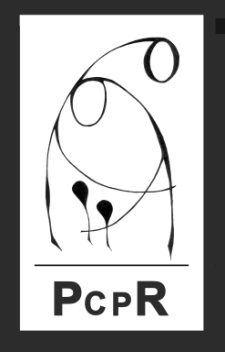 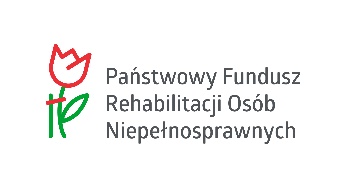 POMOCY RODZINIE W KRAKOWIE                                                                                              	Program finansowany ze środków PFRONWNIOSEK o dofinansowanie ze środków PFRON w ramach pilotażowego programu „Aktywny samorząd”MODUŁ II - pomoc w uzyskaniu wykształcenia na poziomie wyższymWe wniosku należy wypełnić wszystkie pola i rubryki, ewentualnie wpisać ”nie dotyczy”. W przypadku, gdy w formularzu wniosku przewidziano zbyt mało miejsca, należy w odpowiedniej rubryce wpisać „W załączeniu – załącznik nr ..”, czytelnie i jednoznacznie przypisując numery załączników do rubryk formularza, których dotyczą. Załączniki powinny zostać sporządzone w układzie przewidzianym dla odpowiednich rubryk formularza. DANE RACHUNKU BANKOWEGO WNIOSKODAWCY*(lub uczelni, gdy dotyczy opłat za przeprowadzenie przewodu doktorskiego przez osobę, która nie jest uczestnikiem studiów doktoranckich) na który zostaną przekazane środki w przypadku pozytywnego rozpatrzenia wniosku**Imię i nazwisko właściciela rachunku …………………………………………………………………………………… * lub należy wskazać czy rachunek jest rachunkiem wspólnym lub czy wnioskodawca posiada stosowne pełnomocnictwa do korzystania z rachunku innej osoby** w przypadku negatywnego rozpatrzenia wniosku dane rachunku bankowego zostaną zanonimizowane.numer rachunku bankowego nazwa banku ……………………………………………………………………………………………………………………..OŚWIADCZAM, ŻE:nie ubiegam się i nie będę w bieżącym roku ubiegał(a) się odrębnym wnioskiem o środki PFRON na ten sam cel finansowy ze środków PFRON – za pośrednictwem innego Realizatora (na terenie innego samorządu powiatowego),informacje podane we wniosku i załącznikach są zgodne z prawdą oraz przyjmuję do wiadomości, że podanie informacji niezgodnych z prawdą, eliminuje wniosek z dalszego rozpatrywania,zapoznałam(em) się z zasadami udzielania pomocy w ramach pilotażowego programu „Aktywny samorząd”, które przyjmuję do wiadomości i stosowania oraz przyjęłam(em) do wiadomości, że tekst programu jest dostępny pod adresem: www.pfron.org.pl, a także: www.pcpr.powiat.krakow.pl przyjmuję do wiadomości i stosowania, iż złożenie niniejszego wniosku o dofinansowanie nie gwarantuje uzyskania pomocy w ramach realizacji programu oraz, że warunkiem zawarcia umowy dofinansowania jest spełnianie warunków uczestnictwa określonych w programie także w dniu podpisania umowy,          przyjmuję do wiadomości i stosowania, że ewentualne wyjaśnienia, uzupełnienia zapisów lub brakujących załączników do wniosku należy dostarczyć niezwłocznie, w terminie wyznaczonym przez Realizatora programu oraz, że prawidłowo zaadresowana korespondencja, która pomimo dwukrotnego awizowania nie zostanie odebrana, uznawana będzie za doręczoną,w ciągu ostatnich 3 lat nie byłem/(am) stroną umowy dofinansowania ze środków PFRON  i rozwiązanej z przyczyn leżących po mojej stronie, przyjmuję do wiadomości i stosowania, iż w przypadku przyznanego dofinansowania, przelanie środków finansowych może nastąpić na rachunek bankowy Wnioskodawcy lub też na rachunek bankowy uczelni/szkoły, na podstawie przedstawionej i podpisanej przez Wnioskodawcę faktury VAT wskazującej miejsce zamieszkania w Powiecie Krakowskim (lub innego dowodu księgowego) potwierdzającej wysokość poniesienia kosztów czesnego (zgodnie z umową dofinansowania). W przypadku dodatku na pokrycie kosztów kształcenia po przedłożeniu informacji o zaliczeniu przez wnioskodawcę semestru/półrocza objętego dofinansowaniem lub po złożeniu zaświadczenia ze szkoły/uczelni, że wnioskodawca uczęszczał na zajęcia objęte planem/programem studiów/nauki.przyjmuję do wiadomości i stosowania, iż środki finansowe stanowiące udział własny mogą pochodzić                     z różnych źródeł, jednak nie mogą pochodzić ze środków PFRON,zobowiązuję się do bezzwłocznego powiadomienia (w formie pisemnej) Realizatora programu tj. PCPR                  w Krakowie o wszelkich zmianach dotyczących informacji zawartych w złożonym przeze mnie wniosku,nie posiadam wymagalnych zobowiązań wobec PFRON oraz wobec Realizatora programu,w ramach programów ze środków PFRON (tj. STUDENT, STUDENT II, AKTYWNY SAMORZĄD – Moduł II) nie otrzymałem/am pomocy do większej niż 20 (dwudziestu) liczby semestrów/półroczy na różnych formach kształcenia na poziomie wyższym z uwzględnieniem ust. 19 pkt 2 i 7 ,,Kierunków działań (…)                     w 2019 r.posiadam środki finansowe na pokrycie udziału własnego (dotyczy osób wskazanych w dok. pn. Kierunki działań (…) na 2019 rok do konieczności ponoszenia udziału własnego),przyjmuję do widomości i stosowania, iż decyzję o wysokości pomocy w ramach niniejszego wniosku podejmuje Realizator, który ustala własne sposoby różnicowania dofinansowania, przyjmuję do wiadomości i stosowania, iż w przypadku przyznania pomocy beneficjent programu, który                    z przyczyn innych niż niezależnych od niego – nie uczęszczał na zajęcia lub nie realizował przewodu doktorskiego zgodnie z przyjętym harmonogramem szkoły/studiów, zobowiązany jest do zwrotu kwoty dofinansowania kosztów nauki w tym semestrze/półroczu,wyrażam zgodę na otrzymywanie wiadomości SMS oraz e-mail dotyczących realizacji niniejszego wniosku, ………………………………, dnia  ..... /....... /2019 r.     	       …………………………………………		                     		   			  	  podpis Wnioskodawcy           Wnioskodawca nie mogący pisać, lecz mogący czytać, zamiast podpisu może uczynić na dokumencie tuszowy odcisk palca, a obok tego odcisku inna osoba wypisze jej imię i nazwisko umieszczając swój podpis; zamiast Wnioskodawcy może także podpisać się inna osoba, z tym że jej podpis musi być poświadczony przez notariusza lub wójta (burmistrza, prezydenta miasta), starostę lub marszałka województwa z zaznaczeniem, że podpis został złożony na życzenie nie mogącego pisać, lecz mogącego czytać.CZĘŚĆ B WNIOSKU O DOFINANSOWANIE nr:................................–  WYPEŁNIA REALIZATORDo wniosku załączono wszystkie wymagane dokumenty niezbędne do zawarcia umowy i wypłaty dofinansowaniaDANE PERSONALNEDANE PERSONALNEDANE PERSONALNEImię................................................................... Nazwisko.........................................................................   PESEL                                             Płeć:    kobieta      mężczyzna Stan cywilny:  wolna/y     zamężna/żonaty   Gospodarstwo domowe Wnioskodawcy:                samodzielne (osoba samotna)    wspólneImię................................................................... Nazwisko.........................................................................   PESEL                                             Płeć:    kobieta      mężczyzna Stan cywilny:  wolna/y     zamężna/żonaty   Gospodarstwo domowe Wnioskodawcy:                samodzielne (osoba samotna)    wspólneImię................................................................... Nazwisko.........................................................................   PESEL                                             Płeć:    kobieta      mężczyzna Stan cywilny:  wolna/y     zamężna/żonaty   Gospodarstwo domowe Wnioskodawcy:                samodzielne (osoba samotna)    wspólneMIEJSCE ZAMIESZKANIA (ADRES) – pobyt stałyKod pocztowy  -   …………………………                                            (poczta)Miejscowość………………………………………………………………Ulica ………………………………………………………………………….Nr domu ……… nr lok. ……… Powiat …………………………..Województwo ………………………………………………………….. miasto do 5 tys. mieszkańców  inne miasto  wieśMIEJSCE ZAMIESZKANIA (ADRES) – pobyt stałyKod pocztowy  -   …………………………                                            (poczta)Miejscowość………………………………………………………………Ulica ………………………………………………………………………….Nr domu ……… nr lok. ……… Powiat …………………………..Województwo ………………………………………………………….. miasto do 5 tys. mieszkańców  inne miasto  wieśADRES ZAMELDOWANIA(należy wpisać, gdy jest inny niż adres zamieszkania)Kod pocztowy  -   ……………………                                                         (poczta)Miejscowość………………………………………………………………Ulica ………………………………………………………………………….Nr domu ……… nr lok. ……… Powiat …………………………..Województwo ………………………………………………………….. miasto do 5 tys. mieszkańców  inne miasto  wieśAdres korespondencyjny (jeśli jest inny niż adres zamieszkania)Adres korespondencyjny (jeśli jest inny niż adres zamieszkania)DANE DO KONTAKTU: Nr kier. …….. nr telefonu ……………………………………………nr tel. komórkowego …………………………………………………e-mail (o ile dotyczy) …………………………………………………Źródło informacji o możliwości uzyskania dofinansowania w ramach programu - firma handlowa  - media Realizator programu PFRON  - inne, jakie ……………………………………………. - firma handlowa  - media Realizator programu PFRON  - inne, jakie …………………………………………….STAN PRAWNY DOT. NIEPEŁNOSPRAWNOŚCISTAN PRAWNY DOT. NIEPEŁNOSPRAWNOŚCISTAN PRAWNY DOT. NIEPEŁNOSPRAWNOŚCISTAN PRAWNY DOT. NIEPEŁNOSPRAWNOŚCISTAN PRAWNY DOT. NIEPEŁNOSPRAWNOŚCISTAN PRAWNY DOT. NIEPEŁNOSPRAWNOŚCISTAN PRAWNY DOT. NIEPEŁNOSPRAWNOŚCISTAN PRAWNY DOT. NIEPEŁNOSPRAWNOŚCISTAN PRAWNY DOT. NIEPEŁNOSPRAWNOŚCISTAN PRAWNY DOT. NIEPEŁNOSPRAWNOŚCISTAN PRAWNY DOT. NIEPEŁNOSPRAWNOŚCISTAN PRAWNY DOT. NIEPEŁNOSPRAWNOŚCISTAN PRAWNY DOT. NIEPEŁNOSPRAWNOŚCISTAN PRAWNY DOT. NIEPEŁNOSPRAWNOŚCISTAN PRAWNY DOT. NIEPEŁNOSPRAWNOŚCISTAN PRAWNY DOT. NIEPEŁNOSPRAWNOŚCISTAN PRAWNY DOT. NIEPEŁNOSPRAWNOŚCISTAN PRAWNY DOT. NIEPEŁNOSPRAWNOŚCI całkowita niezdolność do pracy i do samodzielnej egzystencji lub całkowita niezdolność do samodzielnej egzystencji całkowita niezdolność do pracy i do samodzielnej egzystencji lub całkowita niezdolność do samodzielnej egzystencji całkowita niezdolność do pracy i do samodzielnej egzystencji lub całkowita niezdolność do samodzielnej egzystencji całkowita niezdolność do pracy i do samodzielnej egzystencji lub całkowita niezdolność do samodzielnej egzystencji całkowita niezdolność do pracy i do samodzielnej egzystencji lub całkowita niezdolność do samodzielnej egzystencji całkowita niezdolność do pracy i do samodzielnej egzystencji lub całkowita niezdolność do samodzielnej egzystencji całkowita niezdolność do pracy i do samodzielnej egzystencji lub całkowita niezdolność do samodzielnej egzystencji całkowita niezdolność do pracy i do samodzielnej egzystencji lub całkowita niezdolność do samodzielnej egzystencji całkowita niezdolność do pracy i do samodzielnej egzystencji lub całkowita niezdolność do samodzielnej egzystencji znaczny stopień     znaczny stopień     znaczny stopień     znaczny stopień     znaczny stopień     I grupa inwalidzka I grupa inwalidzka I grupa inwalidzka I grupa inwalidzka całkowita niezdolność do pracy całkowita niezdolność do pracy całkowita niezdolność do pracy całkowita niezdolność do pracy całkowita niezdolność do pracy całkowita niezdolność do pracy całkowita niezdolność do pracy całkowita niezdolność do pracy całkowita niezdolność do pracy umiarkowany stopień umiarkowany stopień umiarkowany stopień umiarkowany stopień umiarkowany stopień II grupa inwalidzka II grupa inwalidzka II grupa inwalidzka II grupa inwalidzka częściowa niezdolność do pracy częściowa niezdolność do pracy częściowa niezdolność do pracy częściowa niezdolność do pracy częściowa niezdolność do pracy częściowa niezdolność do pracy częściowa niezdolność do pracy częściowa niezdolność do pracy częściowa niezdolność do pracy lekki stopień     lekki stopień     lekki stopień     lekki stopień     lekki stopień     III grupa inwalidzka III grupa inwalidzka III grupa inwalidzka III grupa inwalidzkaOrzeczenie dot. niepełnosprawności ważne jest:   okresowo do dnia: ..............................................   bezterminowoOrzeczenie dot. niepełnosprawności ważne jest:   okresowo do dnia: ..............................................   bezterminowoOrzeczenie dot. niepełnosprawności ważne jest:   okresowo do dnia: ..............................................   bezterminowoOrzeczenie dot. niepełnosprawności ważne jest:   okresowo do dnia: ..............................................   bezterminowoOrzeczenie dot. niepełnosprawności ważne jest:   okresowo do dnia: ..............................................   bezterminowoOrzeczenie dot. niepełnosprawności ważne jest:   okresowo do dnia: ..............................................   bezterminowoOrzeczenie dot. niepełnosprawności ważne jest:   okresowo do dnia: ..............................................   bezterminowoOrzeczenie dot. niepełnosprawności ważne jest:   okresowo do dnia: ..............................................   bezterminowoOrzeczenie dot. niepełnosprawności ważne jest:   okresowo do dnia: ..............................................   bezterminowoOrzeczenie dot. niepełnosprawności ważne jest:   okresowo do dnia: ..............................................   bezterminowoOrzeczenie dot. niepełnosprawności ważne jest:   okresowo do dnia: ..............................................   bezterminowoOrzeczenie dot. niepełnosprawności ważne jest:   okresowo do dnia: ..............................................   bezterminowoOrzeczenie dot. niepełnosprawności ważne jest:   okresowo do dnia: ..............................................   bezterminowoOrzeczenie dot. niepełnosprawności ważne jest:   okresowo do dnia: ..............................................   bezterminowoOrzeczenie dot. niepełnosprawności ważne jest:   okresowo do dnia: ..............................................   bezterminowoOrzeczenie dot. niepełnosprawności ważne jest:   okresowo do dnia: ..............................................   bezterminowoOrzeczenie dot. niepełnosprawności ważne jest:   okresowo do dnia: ..............................................   bezterminowoOrzeczenie dot. niepełnosprawności ważne jest:   okresowo do dnia: ..............................................   bezterminowoSzczegółowe informacje o zasadach i warunkach pomocy znajdują się pod adresem: www.pfron.org.pl oraz www.pcpr.powiat.krakow.plSzczegółowe informacje o zasadach i warunkach pomocy znajdują się pod adresem: www.pfron.org.pl oraz www.pcpr.powiat.krakow.plSzczegółowe informacje o zasadach i warunkach pomocy znajdują się pod adresem: www.pfron.org.pl oraz www.pcpr.powiat.krakow.plSzczegółowe informacje o zasadach i warunkach pomocy znajdują się pod adresem: www.pfron.org.pl oraz www.pcpr.powiat.krakow.plSzczegółowe informacje o zasadach i warunkach pomocy znajdują się pod adresem: www.pfron.org.pl oraz www.pcpr.powiat.krakow.plSzczegółowe informacje o zasadach i warunkach pomocy znajdują się pod adresem: www.pfron.org.pl oraz www.pcpr.powiat.krakow.plSzczegółowe informacje o zasadach i warunkach pomocy znajdują się pod adresem: www.pfron.org.pl oraz www.pcpr.powiat.krakow.plSzczegółowe informacje o zasadach i warunkach pomocy znajdują się pod adresem: www.pfron.org.pl oraz www.pcpr.powiat.krakow.plSzczegółowe informacje o zasadach i warunkach pomocy znajdują się pod adresem: www.pfron.org.pl oraz www.pcpr.powiat.krakow.plSzczegółowe informacje o zasadach i warunkach pomocy znajdują się pod adresem: www.pfron.org.pl oraz www.pcpr.powiat.krakow.plSzczegółowe informacje o zasadach i warunkach pomocy znajdują się pod adresem: www.pfron.org.pl oraz www.pcpr.powiat.krakow.plSzczegółowe informacje o zasadach i warunkach pomocy znajdują się pod adresem: www.pfron.org.pl oraz www.pcpr.powiat.krakow.plSzczegółowe informacje o zasadach i warunkach pomocy znajdują się pod adresem: www.pfron.org.pl oraz www.pcpr.powiat.krakow.plSzczegółowe informacje o zasadach i warunkach pomocy znajdują się pod adresem: www.pfron.org.pl oraz www.pcpr.powiat.krakow.plSzczegółowe informacje o zasadach i warunkach pomocy znajdują się pod adresem: www.pfron.org.pl oraz www.pcpr.powiat.krakow.plSzczegółowe informacje o zasadach i warunkach pomocy znajdują się pod adresem: www.pfron.org.pl oraz www.pcpr.powiat.krakow.plSzczegółowe informacje o zasadach i warunkach pomocy znajdują się pod adresem: www.pfron.org.pl oraz www.pcpr.powiat.krakow.plSzczegółowe informacje o zasadach i warunkach pomocy znajdują się pod adresem: www.pfron.org.pl oraz www.pcpr.powiat.krakow.plRODZAJ NIEPEŁNOSPRAWNOŚĆIRODZAJ NIEPEŁNOSPRAWNOŚĆIRODZAJ NIEPEŁNOSPRAWNOŚĆIRODZAJ NIEPEŁNOSPRAWNOŚĆIRODZAJ NIEPEŁNOSPRAWNOŚĆIRODZAJ NIEPEŁNOSPRAWNOŚĆIRODZAJ NIEPEŁNOSPRAWNOŚĆIRODZAJ NIEPEŁNOSPRAWNOŚĆIRODZAJ NIEPEŁNOSPRAWNOŚĆIRODZAJ NIEPEŁNOSPRAWNOŚĆIRODZAJ NIEPEŁNOSPRAWNOŚĆIRODZAJ NIEPEŁNOSPRAWNOŚĆIRODZAJ NIEPEŁNOSPRAWNOŚĆIRODZAJ NIEPEŁNOSPRAWNOŚĆIRODZAJ NIEPEŁNOSPRAWNOŚĆIRODZAJ NIEPEŁNOSPRAWNOŚĆIRODZAJ NIEPEŁNOSPRAWNOŚĆIRODZAJ NIEPEŁNOSPRAWNOŚĆI NARZĄD RUCHU 05-R, w zakresie:  obu kończyn górnych                      jednej kończyny górnej obu kończyn dolnych                          jednej kończyny dolnej                            innym       Wnioskodawca nie porusza się przy pomocy wózka inwalidzkiego:                                      Wnioskodawca porusza się samodzielnie przy pomocy wózka inwalidzkiego:                    Wnioskodawca porusza się niesamodzielnie przy pomocy wózka inwalidzkiego:               NARZĄD RUCHU 05-R, w zakresie:  obu kończyn górnych                      jednej kończyny górnej obu kończyn dolnych                          jednej kończyny dolnej                            innym       Wnioskodawca nie porusza się przy pomocy wózka inwalidzkiego:                                      Wnioskodawca porusza się samodzielnie przy pomocy wózka inwalidzkiego:                    Wnioskodawca porusza się niesamodzielnie przy pomocy wózka inwalidzkiego:               NARZĄD RUCHU 05-R, w zakresie:  obu kończyn górnych                      jednej kończyny górnej obu kończyn dolnych                          jednej kończyny dolnej                            innym       Wnioskodawca nie porusza się przy pomocy wózka inwalidzkiego:                                      Wnioskodawca porusza się samodzielnie przy pomocy wózka inwalidzkiego:                    Wnioskodawca porusza się niesamodzielnie przy pomocy wózka inwalidzkiego:               NARZĄD RUCHU 05-R, w zakresie:  obu kończyn górnych                      jednej kończyny górnej obu kończyn dolnych                          jednej kończyny dolnej                            innym       Wnioskodawca nie porusza się przy pomocy wózka inwalidzkiego:                                      Wnioskodawca porusza się samodzielnie przy pomocy wózka inwalidzkiego:                    Wnioskodawca porusza się niesamodzielnie przy pomocy wózka inwalidzkiego:               NARZĄD RUCHU 05-R, w zakresie:  obu kończyn górnych                      jednej kończyny górnej obu kończyn dolnych                          jednej kończyny dolnej                            innym       Wnioskodawca nie porusza się przy pomocy wózka inwalidzkiego:                                      Wnioskodawca porusza się samodzielnie przy pomocy wózka inwalidzkiego:                    Wnioskodawca porusza się niesamodzielnie przy pomocy wózka inwalidzkiego:               NARZĄD RUCHU 05-R, w zakresie:  obu kończyn górnych                      jednej kończyny górnej obu kończyn dolnych                          jednej kończyny dolnej                            innym       Wnioskodawca nie porusza się przy pomocy wózka inwalidzkiego:                                      Wnioskodawca porusza się samodzielnie przy pomocy wózka inwalidzkiego:                    Wnioskodawca porusza się niesamodzielnie przy pomocy wózka inwalidzkiego:               NARZĄD RUCHU 05-R, w zakresie:  obu kończyn górnych                      jednej kończyny górnej obu kończyn dolnych                          jednej kończyny dolnej                            innym       Wnioskodawca nie porusza się przy pomocy wózka inwalidzkiego:                                      Wnioskodawca porusza się samodzielnie przy pomocy wózka inwalidzkiego:                    Wnioskodawca porusza się niesamodzielnie przy pomocy wózka inwalidzkiego:               NARZĄD RUCHU 05-R, w zakresie:  obu kończyn górnych                      jednej kończyny górnej obu kończyn dolnych                          jednej kończyny dolnej                            innym       Wnioskodawca nie porusza się przy pomocy wózka inwalidzkiego:                                      Wnioskodawca porusza się samodzielnie przy pomocy wózka inwalidzkiego:                    Wnioskodawca porusza się niesamodzielnie przy pomocy wózka inwalidzkiego:               NARZĄD RUCHU 05-R, w zakresie:  obu kończyn górnych                      jednej kończyny górnej obu kończyn dolnych                          jednej kończyny dolnej                            innym       Wnioskodawca nie porusza się przy pomocy wózka inwalidzkiego:                                      Wnioskodawca porusza się samodzielnie przy pomocy wózka inwalidzkiego:                    Wnioskodawca porusza się niesamodzielnie przy pomocy wózka inwalidzkiego:               NARZĄD RUCHU 05-R, w zakresie:  obu kończyn górnych                      jednej kończyny górnej obu kończyn dolnych                          jednej kończyny dolnej                            innym       Wnioskodawca nie porusza się przy pomocy wózka inwalidzkiego:                                      Wnioskodawca porusza się samodzielnie przy pomocy wózka inwalidzkiego:                    Wnioskodawca porusza się niesamodzielnie przy pomocy wózka inwalidzkiego:               NARZĄD RUCHU 05-R, w zakresie:  obu kończyn górnych                      jednej kończyny górnej obu kończyn dolnych                          jednej kończyny dolnej                            innym       Wnioskodawca nie porusza się przy pomocy wózka inwalidzkiego:                                      Wnioskodawca porusza się samodzielnie przy pomocy wózka inwalidzkiego:                    Wnioskodawca porusza się niesamodzielnie przy pomocy wózka inwalidzkiego:               NARZĄD RUCHU 05-R, w zakresie:  obu kończyn górnych                      jednej kończyny górnej obu kończyn dolnych                          jednej kończyny dolnej                            innym       Wnioskodawca nie porusza się przy pomocy wózka inwalidzkiego:                                      Wnioskodawca porusza się samodzielnie przy pomocy wózka inwalidzkiego:                    Wnioskodawca porusza się niesamodzielnie przy pomocy wózka inwalidzkiego:               NARZĄD RUCHU 05-R, w zakresie:  obu kończyn górnych                      jednej kończyny górnej obu kończyn dolnych                          jednej kończyny dolnej                            innym       Wnioskodawca nie porusza się przy pomocy wózka inwalidzkiego:                                      Wnioskodawca porusza się samodzielnie przy pomocy wózka inwalidzkiego:                    Wnioskodawca porusza się niesamodzielnie przy pomocy wózka inwalidzkiego:               NARZĄD RUCHU 05-R, w zakresie:  obu kończyn górnych                      jednej kończyny górnej obu kończyn dolnych                          jednej kończyny dolnej                            innym       Wnioskodawca nie porusza się przy pomocy wózka inwalidzkiego:                                      Wnioskodawca porusza się samodzielnie przy pomocy wózka inwalidzkiego:                    Wnioskodawca porusza się niesamodzielnie przy pomocy wózka inwalidzkiego:               NARZĄD RUCHU 05-R, w zakresie:  obu kończyn górnych                      jednej kończyny górnej obu kończyn dolnych                          jednej kończyny dolnej                            innym       Wnioskodawca nie porusza się przy pomocy wózka inwalidzkiego:                                      Wnioskodawca porusza się samodzielnie przy pomocy wózka inwalidzkiego:                    Wnioskodawca porusza się niesamodzielnie przy pomocy wózka inwalidzkiego:               NARZĄD RUCHU 05-R, w zakresie:  obu kończyn górnych                      jednej kończyny górnej obu kończyn dolnych                          jednej kończyny dolnej                            innym       Wnioskodawca nie porusza się przy pomocy wózka inwalidzkiego:                                      Wnioskodawca porusza się samodzielnie przy pomocy wózka inwalidzkiego:                    Wnioskodawca porusza się niesamodzielnie przy pomocy wózka inwalidzkiego:               NARZĄD RUCHU 05-R, w zakresie:  obu kończyn górnych                      jednej kończyny górnej obu kończyn dolnych                          jednej kończyny dolnej                            innym       Wnioskodawca nie porusza się przy pomocy wózka inwalidzkiego:                                      Wnioskodawca porusza się samodzielnie przy pomocy wózka inwalidzkiego:                    Wnioskodawca porusza się niesamodzielnie przy pomocy wózka inwalidzkiego:               NARZĄD RUCHU 05-R, w zakresie:  obu kończyn górnych                      jednej kończyny górnej obu kończyn dolnych                          jednej kończyny dolnej                            innym       Wnioskodawca nie porusza się przy pomocy wózka inwalidzkiego:                                      Wnioskodawca porusza się samodzielnie przy pomocy wózka inwalidzkiego:                    Wnioskodawca porusza się niesamodzielnie przy pomocy wózka inwalidzkiego:               NARZĄD WZROKU 04-O  osoba niewidoma     
 osoba głuchoniewidoma   NARZĄD WZROKU 04-O  osoba niewidoma     
 osoba głuchoniewidoma   NARZĄD WZROKU 04-O  osoba niewidoma     
 osoba głuchoniewidoma   NARZĄD WZROKU 04-O  osoba niewidoma     
 osoba głuchoniewidoma   NARZĄD WZROKU 04-O  osoba niewidoma     
 osoba głuchoniewidoma   NARZĄD WZROKU 04-O  osoba niewidoma     
 osoba głuchoniewidoma  Lewe oko:Ostrość wzoru (w korekcji): .................Zwężenie pola widzenia: ................... stopniLewe oko:Ostrość wzoru (w korekcji): .................Zwężenie pola widzenia: ................... stopniLewe oko:Ostrość wzoru (w korekcji): .................Zwężenie pola widzenia: ................... stopniLewe oko:Ostrość wzoru (w korekcji): .................Zwężenie pola widzenia: ................... stopniLewe oko:Ostrość wzoru (w korekcji): .................Zwężenie pola widzenia: ................... stopniLewe oko:Ostrość wzoru (w korekcji): .................Zwężenie pola widzenia: ................... stopniLewe oko:Ostrość wzoru (w korekcji): .................Zwężenie pola widzenia: ................... stopniLewe oko:Ostrość wzoru (w korekcji): .................Zwężenie pola widzenia: ................... stopniPrawe oko:Ostrość wzoru (w korekcji): .................Zwężenie pola widzenia: .................... stopniPrawe oko:Ostrość wzoru (w korekcji): .................Zwężenie pola widzenia: .................... stopniPrawe oko:Ostrość wzoru (w korekcji): .................Zwężenie pola widzenia: .................... stopniPrawe oko:Ostrość wzoru (w korekcji): .................Zwężenie pola widzenia: .................... stopni INNE PRZYCZYNY niepełnosprawności wynikające z orzeczenia (proszę zaznaczyć właściwy kod/symbol ): INNE PRZYCZYNY niepełnosprawności wynikające z orzeczenia (proszę zaznaczyć właściwy kod/symbol ): INNE PRZYCZYNY niepełnosprawności wynikające z orzeczenia (proszę zaznaczyć właściwy kod/symbol ): INNE PRZYCZYNY niepełnosprawności wynikające z orzeczenia (proszę zaznaczyć właściwy kod/symbol ): INNE PRZYCZYNY niepełnosprawności wynikające z orzeczenia (proszę zaznaczyć właściwy kod/symbol ): INNE PRZYCZYNY niepełnosprawności wynikające z orzeczenia (proszę zaznaczyć właściwy kod/symbol ): INNE PRZYCZYNY niepełnosprawności wynikające z orzeczenia (proszę zaznaczyć właściwy kod/symbol ): INNE PRZYCZYNY niepełnosprawności wynikające z orzeczenia (proszę zaznaczyć właściwy kod/symbol ): INNE PRZYCZYNY niepełnosprawności wynikające z orzeczenia (proszę zaznaczyć właściwy kod/symbol ): INNE PRZYCZYNY niepełnosprawności wynikające z orzeczenia (proszę zaznaczyć właściwy kod/symbol ): INNE PRZYCZYNY niepełnosprawności wynikające z orzeczenia (proszę zaznaczyć właściwy kod/symbol ): INNE PRZYCZYNY niepełnosprawności wynikające z orzeczenia (proszę zaznaczyć właściwy kod/symbol ): INNE PRZYCZYNY niepełnosprawności wynikające z orzeczenia (proszę zaznaczyć właściwy kod/symbol ): INNE PRZYCZYNY niepełnosprawności wynikające z orzeczenia (proszę zaznaczyć właściwy kod/symbol ): INNE PRZYCZYNY niepełnosprawności wynikające z orzeczenia (proszę zaznaczyć właściwy kod/symbol ): INNE PRZYCZYNY niepełnosprawności wynikające z orzeczenia (proszę zaznaczyć właściwy kod/symbol ): INNE PRZYCZYNY niepełnosprawności wynikające z orzeczenia (proszę zaznaczyć właściwy kod/symbol ): INNE PRZYCZYNY niepełnosprawności wynikające z orzeczenia (proszę zaznaczyć właściwy kod/symbol ): 01-U upośledzenie
 umysłowe 03-L zaburzenia głosu, mowy i choroby słuchu  - OSOBA GŁUCHA 03-L zaburzenia głosu, mowy i choroby słuchu  - OSOBA GŁUCHA 03-L zaburzenia głosu, mowy i choroby słuchu  - OSOBA GŁUCHA 03-L zaburzenia głosu, mowy i choroby słuchu  - OSOBA GŁUCHA 03-L zaburzenia głosu, mowy i choroby słuchu  - OSOBA GŁUCHA 03-L zaburzenia głosu, mowy i choroby słuchu  - OSOBA GŁUCHA 03-L zaburzenia głosu, mowy i choroby słuchu  - OSOBA GŁUCHA 07-S choroby układu oddechowego 
i krążenia 07-S choroby układu oddechowego 
i krążenia 07-S choroby układu oddechowego 
i krążenia 07-S choroby układu oddechowego 
i krążenia 07-S choroby układu oddechowego 
i krążenia 07-S choroby układu oddechowego 
i krążenia 09-M choroby układu moczowo - płciowego 09-M choroby układu moczowo - płciowego 11-I inne 11-I inne 02-P choroby psychiczne 06-E epilepsja 06-E epilepsja 06-E epilepsja 06-E epilepsja 06-E epilepsja 06-E epilepsja 06-E epilepsja 08-T choroby układu pokarmowego 08-T choroby układu pokarmowego 08-T choroby układu pokarmowego 08-T choroby układu pokarmowego 08-T choroby układu pokarmowego 08-T choroby układu pokarmowego 10-N choroby neurologiczne 10-N choroby neurologiczne 12-C  całościowe zaburzenia rozwojowe 12-C  całościowe zaburzenia rozwojoweAKTYWNOŚĆ ZAWODOWAAKTYWNOŚĆ ZAWODOWAAKTYWNOŚĆ ZAWODOWAAKTYWNOŚĆ ZAWODOWAAKTYWNOŚĆ ZAWODOWAAKTYWNOŚĆ ZAWODOWAAKTYWNOŚĆ ZAWODOWAAKTYWNOŚĆ ZAWODOWAAKTYWNOŚĆ ZAWODOWAAKTYWNOŚĆ ZAWODOWAAKTYWNOŚĆ ZAWODOWAAKTYWNOŚĆ ZAWODOWAAKTYWNOŚĆ ZAWODOWAAKTYWNOŚĆ ZAWODOWAAKTYWNOŚĆ ZAWODOWAAKTYWNOŚĆ ZAWODOWAAKTYWNOŚĆ ZAWODOWAAKTYWNOŚĆ ZAWODOWA niezatrudniona/y od: …………………………. zarejestrowana/y w urzędzie pracy jako:  bezrobotna/y od:…………………….  poszukująca/y pracy  od ……………………………     nie dotyczy niezatrudniona/y od: …………………………. zarejestrowana/y w urzędzie pracy jako:  bezrobotna/y od:…………………….  poszukująca/y pracy  od ……………………………     nie dotyczy niezatrudniona/y od: …………………………. zarejestrowana/y w urzędzie pracy jako:  bezrobotna/y od:…………………….  poszukująca/y pracy  od ……………………………     nie dotyczy niezatrudniona/y od: …………………………. zarejestrowana/y w urzędzie pracy jako:  bezrobotna/y od:…………………….  poszukująca/y pracy  od ……………………………     nie dotyczy niezatrudniona/y od: …………………………. zarejestrowana/y w urzędzie pracy jako:  bezrobotna/y od:…………………….  poszukująca/y pracy  od ……………………………     nie dotyczy niezatrudniona/y od: …………………………. zarejestrowana/y w urzędzie pracy jako:  bezrobotna/y od:…………………….  poszukująca/y pracy  od ……………………………     nie dotyczy niezatrudniona/y od: …………………………. zarejestrowana/y w urzędzie pracy jako:  bezrobotna/y od:…………………….  poszukująca/y pracy  od ……………………………     nie dotyczy niezatrudniona/y od: …………………………. zarejestrowana/y w urzędzie pracy jako:  bezrobotna/y od:…………………….  poszukująca/y pracy  od ……………………………     nie dotyczy niezatrudniona/y od: …………………………. zarejestrowana/y w urzędzie pracy jako:  bezrobotna/y od:…………………….  poszukująca/y pracy  od ……………………………     nie dotyczy niezatrudniona/y od: …………………………. zarejestrowana/y w urzędzie pracy jako:  bezrobotna/y od:…………………….  poszukująca/y pracy  od ……………………………     nie dotyczy niezatrudniona/y od: …………………………. zarejestrowana/y w urzędzie pracy jako:  bezrobotna/y od:…………………….  poszukująca/y pracy  od ……………………………     nie dotyczy niezatrudniona/y od: …………………………. zarejestrowana/y w urzędzie pracy jako:  bezrobotna/y od:…………………….  poszukująca/y pracy  od ……………………………     nie dotyczy niezatrudniona/y od: …………………………. zarejestrowana/y w urzędzie pracy jako:  bezrobotna/y od:…………………….  poszukująca/y pracy  od ……………………………     nie dotyczy niezatrudniona/y od: …………………………. zarejestrowana/y w urzędzie pracy jako:  bezrobotna/y od:…………………….  poszukująca/y pracy  od ……………………………     nie dotyczy niezatrudniona/y od: …………………………. zarejestrowana/y w urzędzie pracy jako:  bezrobotna/y od:…………………….  poszukująca/y pracy  od ……………………………     nie dotyczy niezatrudniona/y od: …………………………. zarejestrowana/y w urzędzie pracy jako:  bezrobotna/y od:…………………….  poszukująca/y pracy  od ……………………………     nie dotyczy niezatrudniona/y od: …………………………. zarejestrowana/y w urzędzie pracy jako:  bezrobotna/y od:…………………….  poszukująca/y pracy  od ……………………………     nie dotyczy niezatrudniona/y od: …………………………. zarejestrowana/y w urzędzie pracy jako:  bezrobotna/y od:…………………….  poszukująca/y pracy  od ……………………………     nie dotyczy zatrudniona/y: od dnia:...................... do dnia: ................... na czas nieokreślony  inny, jaki:  ....................................... stosunek pracy na podstawie umowy o pracę  stosunek pracy na podstawie powołania, wyboru, mianowania oraz spółdzielczej umowy o pracę  umowa cywilnoprawna staż zawodowy/okresy zatrudnienia wnioskodawcy w ramach ww. umów mogą się sumować, jeśli następują po sobie w okresie nie dłuższym niż 30 dni, przy czym czas przerwy nie jest wliczany w okres zatrudnienia/ zatrudniona/y: od dnia:...................... do dnia: ................... na czas nieokreślony  inny, jaki:  ....................................... stosunek pracy na podstawie umowy o pracę  stosunek pracy na podstawie powołania, wyboru, mianowania oraz spółdzielczej umowy o pracę  umowa cywilnoprawna staż zawodowy/okresy zatrudnienia wnioskodawcy w ramach ww. umów mogą się sumować, jeśli następują po sobie w okresie nie dłuższym niż 30 dni, przy czym czas przerwy nie jest wliczany w okres zatrudnienia/ zatrudniona/y: od dnia:...................... do dnia: ................... na czas nieokreślony  inny, jaki:  ....................................... stosunek pracy na podstawie umowy o pracę  stosunek pracy na podstawie powołania, wyboru, mianowania oraz spółdzielczej umowy o pracę  umowa cywilnoprawna staż zawodowy/okresy zatrudnienia wnioskodawcy w ramach ww. umów mogą się sumować, jeśli następują po sobie w okresie nie dłuższym niż 30 dni, przy czym czas przerwy nie jest wliczany w okres zatrudnienia/ zatrudniona/y: od dnia:...................... do dnia: ................... na czas nieokreślony  inny, jaki:  ....................................... stosunek pracy na podstawie umowy o pracę  stosunek pracy na podstawie powołania, wyboru, mianowania oraz spółdzielczej umowy o pracę  umowa cywilnoprawna staż zawodowy/okresy zatrudnienia wnioskodawcy w ramach ww. umów mogą się sumować, jeśli następują po sobie w okresie nie dłuższym niż 30 dni, przy czym czas przerwy nie jest wliczany w okres zatrudnienia/ zatrudniona/y: od dnia:...................... do dnia: ................... na czas nieokreślony  inny, jaki:  ....................................... stosunek pracy na podstawie umowy o pracę  stosunek pracy na podstawie powołania, wyboru, mianowania oraz spółdzielczej umowy o pracę  umowa cywilnoprawna staż zawodowy/okresy zatrudnienia wnioskodawcy w ramach ww. umów mogą się sumować, jeśli następują po sobie w okresie nie dłuższym niż 30 dni, przy czym czas przerwy nie jest wliczany w okres zatrudnienia/ zatrudniona/y: od dnia:...................... do dnia: ................... na czas nieokreślony  inny, jaki:  ....................................... stosunek pracy na podstawie umowy o pracę  stosunek pracy na podstawie powołania, wyboru, mianowania oraz spółdzielczej umowy o pracę  umowa cywilnoprawna staż zawodowy/okresy zatrudnienia wnioskodawcy w ramach ww. umów mogą się sumować, jeśli następują po sobie w okresie nie dłuższym niż 30 dni, przy czym czas przerwy nie jest wliczany w okres zatrudnienia/ zatrudniona/y: od dnia:...................... do dnia: ................... na czas nieokreślony  inny, jaki:  ....................................... stosunek pracy na podstawie umowy o pracę  stosunek pracy na podstawie powołania, wyboru, mianowania oraz spółdzielczej umowy o pracę  umowa cywilnoprawna staż zawodowy/okresy zatrudnienia wnioskodawcy w ramach ww. umów mogą się sumować, jeśli następują po sobie w okresie nie dłuższym niż 30 dni, przy czym czas przerwy nie jest wliczany w okres zatrudnienia/ zatrudniona/y: od dnia:...................... do dnia: ................... na czas nieokreślony  inny, jaki:  ....................................... stosunek pracy na podstawie umowy o pracę  stosunek pracy na podstawie powołania, wyboru, mianowania oraz spółdzielczej umowy o pracę  umowa cywilnoprawna staż zawodowy/okresy zatrudnienia wnioskodawcy w ramach ww. umów mogą się sumować, jeśli następują po sobie w okresie nie dłuższym niż 30 dni, przy czym czas przerwy nie jest wliczany w okres zatrudnienia/ zatrudniona/y: od dnia:...................... do dnia: ................... na czas nieokreślony  inny, jaki:  ....................................... stosunek pracy na podstawie umowy o pracę  stosunek pracy na podstawie powołania, wyboru, mianowania oraz spółdzielczej umowy o pracę  umowa cywilnoprawna staż zawodowy/okresy zatrudnienia wnioskodawcy w ramach ww. umów mogą się sumować, jeśli następują po sobie w okresie nie dłuższym niż 30 dni, przy czym czas przerwy nie jest wliczany w okres zatrudnienia/ zatrudniona/y: od dnia:...................... do dnia: ................... na czas nieokreślony  inny, jaki:  ....................................... stosunek pracy na podstawie umowy o pracę  stosunek pracy na podstawie powołania, wyboru, mianowania oraz spółdzielczej umowy o pracę  umowa cywilnoprawna staż zawodowy/okresy zatrudnienia wnioskodawcy w ramach ww. umów mogą się sumować, jeśli następują po sobie w okresie nie dłuższym niż 30 dni, przy czym czas przerwy nie jest wliczany w okres zatrudnienia/ zatrudniona/y: od dnia:...................... do dnia: ................... na czas nieokreślony  inny, jaki:  ....................................... stosunek pracy na podstawie umowy o pracę  stosunek pracy na podstawie powołania, wyboru, mianowania oraz spółdzielczej umowy o pracę  umowa cywilnoprawna staż zawodowy/okresy zatrudnienia wnioskodawcy w ramach ww. umów mogą się sumować, jeśli następują po sobie w okresie nie dłuższym niż 30 dni, przy czym czas przerwy nie jest wliczany w okres zatrudnienia/ zatrudniona/y: od dnia:...................... do dnia: ................... na czas nieokreślony  inny, jaki:  ....................................... stosunek pracy na podstawie umowy o pracę  stosunek pracy na podstawie powołania, wyboru, mianowania oraz spółdzielczej umowy o pracę  umowa cywilnoprawna staż zawodowy/okresy zatrudnienia wnioskodawcy w ramach ww. umów mogą się sumować, jeśli następują po sobie w okresie nie dłuższym niż 30 dni, przy czym czas przerwy nie jest wliczany w okres zatrudnienia/ zatrudniona/y: od dnia:...................... do dnia: ................... na czas nieokreślony  inny, jaki:  ....................................... stosunek pracy na podstawie umowy o pracę  stosunek pracy na podstawie powołania, wyboru, mianowania oraz spółdzielczej umowy o pracę  umowa cywilnoprawna staż zawodowy/okresy zatrudnienia wnioskodawcy w ramach ww. umów mogą się sumować, jeśli następują po sobie w okresie nie dłuższym niż 30 dni, przy czym czas przerwy nie jest wliczany w okres zatrudnienia/ zatrudniona/y: od dnia:...................... do dnia: ................... na czas nieokreślony  inny, jaki:  ....................................... stosunek pracy na podstawie umowy o pracę  stosunek pracy na podstawie powołania, wyboru, mianowania oraz spółdzielczej umowy o pracę  umowa cywilnoprawna staż zawodowy/okresy zatrudnienia wnioskodawcy w ramach ww. umów mogą się sumować, jeśli następują po sobie w okresie nie dłuższym niż 30 dni, przy czym czas przerwy nie jest wliczany w okres zatrudnienia/ zatrudniona/y: od dnia:...................... do dnia: ................... na czas nieokreślony  inny, jaki:  ....................................... stosunek pracy na podstawie umowy o pracę  stosunek pracy na podstawie powołania, wyboru, mianowania oraz spółdzielczej umowy o pracę  umowa cywilnoprawna staż zawodowy/okresy zatrudnienia wnioskodawcy w ramach ww. umów mogą się sumować, jeśli następują po sobie w okresie nie dłuższym niż 30 dni, przy czym czas przerwy nie jest wliczany w okres zatrudnienia/ zatrudniona/y: od dnia:...................... do dnia: ................... na czas nieokreślony  inny, jaki:  ....................................... stosunek pracy na podstawie umowy o pracę  stosunek pracy na podstawie powołania, wyboru, mianowania oraz spółdzielczej umowy o pracę  umowa cywilnoprawna staż zawodowy/okresy zatrudnienia wnioskodawcy w ramach ww. umów mogą się sumować, jeśli następują po sobie w okresie nie dłuższym niż 30 dni, przy czym czas przerwy nie jest wliczany w okres zatrudnienia/ zatrudniona/y: od dnia:...................... do dnia: ................... na czas nieokreślony  inny, jaki:  ....................................... stosunek pracy na podstawie umowy o pracę  stosunek pracy na podstawie powołania, wyboru, mianowania oraz spółdzielczej umowy o pracę  umowa cywilnoprawna staż zawodowy/okresy zatrudnienia wnioskodawcy w ramach ww. umów mogą się sumować, jeśli następują po sobie w okresie nie dłuższym niż 30 dni, przy czym czas przerwy nie jest wliczany w okres zatrudnienia/ zatrudniona/y: od dnia:...................... do dnia: ................... na czas nieokreślony  inny, jaki:  ....................................... stosunek pracy na podstawie umowy o pracę  stosunek pracy na podstawie powołania, wyboru, mianowania oraz spółdzielczej umowy o pracę  umowa cywilnoprawna staż zawodowy/okresy zatrudnienia wnioskodawcy w ramach ww. umów mogą się sumować, jeśli następują po sobie w okresie nie dłuższym niż 30 dni, przy czym czas przerwy nie jest wliczany w okres zatrudnienia/ działalność gospodarcza (w rozumieniu ustawy z dnia 6 marca 2018 r. Prawo przedsiębiorców (Dz.U. z 2018r. poz. 646, z późn. zm. ) Nr NIP: ...................................... działalność gospodarcza (w rozumieniu ustawy z dnia 6 marca 2018 r. Prawo przedsiębiorców (Dz.U. z 2018r. poz. 646, z późn. zm. ) Nr NIP: ...................................... działalność gospodarcza (w rozumieniu ustawy z dnia 6 marca 2018 r. Prawo przedsiębiorców (Dz.U. z 2018r. poz. 646, z późn. zm. ) Nr NIP: ...................................... działalność gospodarcza (w rozumieniu ustawy z dnia 6 marca 2018 r. Prawo przedsiębiorców (Dz.U. z 2018r. poz. 646, z późn. zm. ) Nr NIP: ...................................... działalność gospodarcza (w rozumieniu ustawy z dnia 6 marca 2018 r. Prawo przedsiębiorców (Dz.U. z 2018r. poz. 646, z późn. zm. ) Nr NIP: ...................................... działalność gospodarcza (w rozumieniu ustawy z dnia 6 marca 2018 r. Prawo przedsiębiorców (Dz.U. z 2018r. poz. 646, z późn. zm. ) Nr NIP: ...................................... działalność gospodarcza (w rozumieniu ustawy z dnia 6 marca 2018 r. Prawo przedsiębiorców (Dz.U. z 2018r. poz. 646, z późn. zm. ) Nr NIP: ...................................... działalność gospodarcza (w rozumieniu ustawy z dnia 6 marca 2018 r. Prawo przedsiębiorców (Dz.U. z 2018r. poz. 646, z późn. zm. ) Nr NIP: ...................................... działalność gospodarcza (w rozumieniu ustawy z dnia 6 marca 2018 r. Prawo przedsiębiorców (Dz.U. z 2018r. poz. 646, z późn. zm. ) Nr NIP: ...................................... działalność gospodarcza (w rozumieniu ustawy z dnia 6 marca 2018 r. Prawo przedsiębiorców (Dz.U. z 2018r. poz. 646, z późn. zm. ) Nr NIP: ...................................... działalność gospodarcza (w rozumieniu ustawy z dnia 6 marca 2018 r. Prawo przedsiębiorców (Dz.U. z 2018r. poz. 646, z późn. zm. ) Nr NIP: ...................................... działalność gospodarcza (w rozumieniu ustawy z dnia 6 marca 2018 r. Prawo przedsiębiorców (Dz.U. z 2018r. poz. 646, z późn. zm. ) Nr NIP: ...................................... na podstawie wpisu do ewidencji działalności gospodarczej nr...................................., dokonanego w urzędzie...................................................................... inna, jaka i na jakiej podstawie: ......................... na podstawie wpisu do ewidencji działalności gospodarczej nr...................................., dokonanego w urzędzie...................................................................... inna, jaka i na jakiej podstawie: ......................... na podstawie wpisu do ewidencji działalności gospodarczej nr...................................., dokonanego w urzędzie...................................................................... inna, jaka i na jakiej podstawie: ......................... na podstawie wpisu do ewidencji działalności gospodarczej nr...................................., dokonanego w urzędzie...................................................................... inna, jaka i na jakiej podstawie: ......................... na podstawie wpisu do ewidencji działalności gospodarczej nr...................................., dokonanego w urzędzie...................................................................... inna, jaka i na jakiej podstawie: ......................... na podstawie wpisu do ewidencji działalności gospodarczej nr...................................., dokonanego w urzędzie...................................................................... inna, jaka i na jakiej podstawie: ......................... działalność rolnicza (w rozumieniu ustawy z dnia 20 grudnia 1990 r. o ubezpieczeniu społecznym rolników (Dz. U. z 2019r. poz. 299 tekst jednolity) działalność rolnicza (w rozumieniu ustawy z dnia 20 grudnia 1990 r. o ubezpieczeniu społecznym rolników (Dz. U. z 2019r. poz. 299 tekst jednolity) działalność rolnicza (w rozumieniu ustawy z dnia 20 grudnia 1990 r. o ubezpieczeniu społecznym rolników (Dz. U. z 2019r. poz. 299 tekst jednolity) działalność rolnicza (w rozumieniu ustawy z dnia 20 grudnia 1990 r. o ubezpieczeniu społecznym rolników (Dz. U. z 2019r. poz. 299 tekst jednolity) działalność rolnicza (w rozumieniu ustawy z dnia 20 grudnia 1990 r. o ubezpieczeniu społecznym rolników (Dz. U. z 2019r. poz. 299 tekst jednolity) działalność rolnicza (w rozumieniu ustawy z dnia 20 grudnia 1990 r. o ubezpieczeniu społecznym rolników (Dz. U. z 2019r. poz. 299 tekst jednolity) działalność rolnicza (w rozumieniu ustawy z dnia 20 grudnia 1990 r. o ubezpieczeniu społecznym rolników (Dz. U. z 2019r. poz. 299 tekst jednolity) działalność rolnicza (w rozumieniu ustawy z dnia 20 grudnia 1990 r. o ubezpieczeniu społecznym rolników (Dz. U. z 2019r. poz. 299 tekst jednolity) działalność rolnicza (w rozumieniu ustawy z dnia 20 grudnia 1990 r. o ubezpieczeniu społecznym rolników (Dz. U. z 2019r. poz. 299 tekst jednolity) działalność rolnicza (w rozumieniu ustawy z dnia 20 grudnia 1990 r. o ubezpieczeniu społecznym rolników (Dz. U. z 2019r. poz. 299 tekst jednolity) działalność rolnicza (w rozumieniu ustawy z dnia 20 grudnia 1990 r. o ubezpieczeniu społecznym rolników (Dz. U. z 2019r. poz. 299 tekst jednolity) działalność rolnicza (w rozumieniu ustawy z dnia 20 grudnia 1990 r. o ubezpieczeniu społecznym rolników (Dz. U. z 2019r. poz. 299 tekst jednolity) na podstawie wpisu do ewidencji działalności gospodarczej nr...................................., dokonanego w urzędzie...................................................................... inna, jaka i na jakiej podstawie: ......................... na podstawie wpisu do ewidencji działalności gospodarczej nr...................................., dokonanego w urzędzie...................................................................... inna, jaka i na jakiej podstawie: ......................... na podstawie wpisu do ewidencji działalności gospodarczej nr...................................., dokonanego w urzędzie...................................................................... inna, jaka i na jakiej podstawie: ......................... na podstawie wpisu do ewidencji działalności gospodarczej nr...................................., dokonanego w urzędzie...................................................................... inna, jaka i na jakiej podstawie: ......................... na podstawie wpisu do ewidencji działalności gospodarczej nr...................................., dokonanego w urzędzie...................................................................... inna, jaka i na jakiej podstawie: ......................... na podstawie wpisu do ewidencji działalności gospodarczej nr...................................., dokonanego w urzędzie...................................................................... inna, jaka i na jakiej podstawie: .........................INFORMACJE O KORZYSTANIU ZE ŚRODKÓW PFRONINFORMACJE O KORZYSTANIU ZE ŚRODKÓW PFRONINFORMACJE O KORZYSTANIU ZE ŚRODKÓW PFRONINFORMACJE O KORZYSTANIU ZE ŚRODKÓW PFRONINFORMACJE O KORZYSTANIU ZE ŚRODKÓW PFRONINFORMACJE O KORZYSTANIU ZE ŚRODKÓW PFRONINFORMACJE O KORZYSTANIU ZE ŚRODKÓW PFRONINFORMACJE O KORZYSTANIU ZE ŚRODKÓW PFRONINFORMACJE O KORZYSTANIU ZE ŚRODKÓW PFRONINFORMACJE O KORZYSTANIU ZE ŚRODKÓW PFRONINFORMACJE O KORZYSTANIU ZE ŚRODKÓW PFRONINFORMACJE O KORZYSTANIU ZE ŚRODKÓW PFRONINFORMACJE O KORZYSTANIU ZE ŚRODKÓW PFRONINFORMACJE O KORZYSTANIU ZE ŚRODKÓW PFRONINFORMACJE O KORZYSTANIU ZE ŚRODKÓW PFRONINFORMACJE O KORZYSTANIU ZE ŚRODKÓW PFRONINFORMACJE O KORZYSTANIU ZE ŚRODKÓW PFRONINFORMACJE O KORZYSTANIU ZE ŚRODKÓW PFRONCzy Wnioskodawca lub członek jego gospodarstwa domowego korzystał z dofinansowania ze środków PFRON w latach 2016-2019, w tym poprzez PCPR lub MOPS?Czy Wnioskodawca lub członek jego gospodarstwa domowego korzystał z dofinansowania ze środków PFRON w latach 2016-2019, w tym poprzez PCPR lub MOPS?Czy Wnioskodawca lub członek jego gospodarstwa domowego korzystał z dofinansowania ze środków PFRON w latach 2016-2019, w tym poprzez PCPR lub MOPS?Czy Wnioskodawca lub członek jego gospodarstwa domowego korzystał z dofinansowania ze środków PFRON w latach 2016-2019, w tym poprzez PCPR lub MOPS?Czy Wnioskodawca lub członek jego gospodarstwa domowego korzystał z dofinansowania ze środków PFRON w latach 2016-2019, w tym poprzez PCPR lub MOPS?Czy Wnioskodawca lub członek jego gospodarstwa domowego korzystał z dofinansowania ze środków PFRON w latach 2016-2019, w tym poprzez PCPR lub MOPS?Czy Wnioskodawca lub członek jego gospodarstwa domowego korzystał z dofinansowania ze środków PFRON w latach 2016-2019, w tym poprzez PCPR lub MOPS?Czy Wnioskodawca lub członek jego gospodarstwa domowego korzystał z dofinansowania ze środków PFRON w latach 2016-2019, w tym poprzez PCPR lub MOPS?Czy Wnioskodawca lub członek jego gospodarstwa domowego korzystał z dofinansowania ze środków PFRON w latach 2016-2019, w tym poprzez PCPR lub MOPS?Czy Wnioskodawca lub członek jego gospodarstwa domowego korzystał z dofinansowania ze środków PFRON w latach 2016-2019, w tym poprzez PCPR lub MOPS?Czy Wnioskodawca lub członek jego gospodarstwa domowego korzystał z dofinansowania ze środków PFRON w latach 2016-2019, w tym poprzez PCPR lub MOPS?Czy Wnioskodawca lub członek jego gospodarstwa domowego korzystał z dofinansowania ze środków PFRON w latach 2016-2019, w tym poprzez PCPR lub MOPS?Czy Wnioskodawca lub członek jego gospodarstwa domowego korzystał z dofinansowania ze środków PFRON w latach 2016-2019, w tym poprzez PCPR lub MOPS?Czy Wnioskodawca lub członek jego gospodarstwa domowego korzystał z dofinansowania ze środków PFRON w latach 2016-2019, w tym poprzez PCPR lub MOPS?Czy Wnioskodawca lub członek jego gospodarstwa domowego korzystał z dofinansowania ze środków PFRON w latach 2016-2019, w tym poprzez PCPR lub MOPS?Czy Wnioskodawca lub członek jego gospodarstwa domowego korzystał z dofinansowania ze środków PFRON w latach 2016-2019, w tym poprzez PCPR lub MOPS?tak      nie tak      nie Cel(nazwa instytucji i miejscowość, w której uzyskano pomoc/ nazwa programu lub  zadania w ramach którego przyznana została pomoc)Cel(nazwa instytucji i miejscowość, w której uzyskano pomoc/ nazwa programu lub  zadania w ramach którego przyznana została pomoc)Cel(nazwa instytucji i miejscowość, w której uzyskano pomoc/ nazwa programu lub  zadania w ramach którego przyznana została pomoc)Przedmiotdofinansowania(co zostało zakupione/dofinansowane ze środków PFRONPrzedmiotdofinansowania(co zostało zakupione/dofinansowane ze środków PFRONPrzedmiotdofinansowania(co zostało zakupione/dofinansowane ze środków PFRONPrzedmiotdofinansowania(co zostało zakupione/dofinansowane ze środków PFRONPrzedmiotdofinansowania(co zostało zakupione/dofinansowane ze środków PFRONPrzedmiotdofinansowania(co zostało zakupione/dofinansowane ze środków PFRONPrzedmiotdofinansowania(co zostało zakupione/dofinansowane ze środków PFRONBeneficjent(imię i nazwisko osoby, która uzyskała dofinansowanie ze środków PFRON)Beneficjent(imię i nazwisko osoby, która uzyskała dofinansowanie ze środków PFRON)Beneficjent(imię i nazwisko osoby, która uzyskała dofinansowanie ze środków PFRON)Beneficjent(imię i nazwisko osoby, która uzyskała dofinansowanie ze środków PFRON)Rok zawarcia umowyRok zawarcia umowyKwota przyznana(w zł)Kwota przyznana(w zł)Razem uzyskane dofinansowanie:Razem uzyskane dofinansowanie:Razem uzyskane dofinansowanie:Razem uzyskane dofinansowanie:Razem uzyskane dofinansowanie:Razem uzyskane dofinansowanie:Razem uzyskane dofinansowanie:Razem uzyskane dofinansowanie:Razem uzyskane dofinansowanie:Razem uzyskane dofinansowanie:Razem uzyskane dofinansowanie:Razem uzyskane dofinansowanie:Razem uzyskane dofinansowanie:Razem uzyskane dofinansowanie:Razem uzyskane dofinansowanie:Razem uzyskane dofinansowanie:  Czy Wnioskodawca posiada wymagalne zobowiązania wobec PFRON:                                tak           nie   Czy Wnioskodawca posiada wymagalne zobowiązania wobec Realizatora programu:     tak           nie     Jeżeli tak, proszę  podać rodzaj i wysokość (w zł) wymagalnego zobowiązania: ………………………………………………..  Przez ,,wymagalne zobowiązanie’’ należy rozumieć:a) w odniesieniu do zobowiązań o charakterze cywilnoprawnym – wszystkie bezsporne zobowiązania, których termin płatności dla dłużnika minął, a które nie zostały ani przedawnione ani umorzone, b)w odniesieniu do zobowiązań publicznoprawnych, wynikających z decyzji administracyjnych wydawanych na podstawie przepisów k.p.a. – zobowiązania: − wynikające z decyzji ostatecznych, których wykonanie nie zostało wstrzymane z upływem dnia, w którym decyzja stała się ostateczna – w przypadku decyzji, w których nie wskazano terminu płatności, − wynikające z decyzji ostatecznych, których wykonanie nie zostało wstrzymane z upływem terminu płatności oznaczonego w decyzji – w przypadku decyzji z oznaczonym terminem płatności, − wynikające z decyzji nieostatecznych, którym nadano rygor natychmiastowej wykonalności,   Czy Wnioskodawca posiada wymagalne zobowiązania wobec PFRON:                                tak           nie   Czy Wnioskodawca posiada wymagalne zobowiązania wobec Realizatora programu:     tak           nie     Jeżeli tak, proszę  podać rodzaj i wysokość (w zł) wymagalnego zobowiązania: ………………………………………………..  Przez ,,wymagalne zobowiązanie’’ należy rozumieć:a) w odniesieniu do zobowiązań o charakterze cywilnoprawnym – wszystkie bezsporne zobowiązania, których termin płatności dla dłużnika minął, a które nie zostały ani przedawnione ani umorzone, b)w odniesieniu do zobowiązań publicznoprawnych, wynikających z decyzji administracyjnych wydawanych na podstawie przepisów k.p.a. – zobowiązania: − wynikające z decyzji ostatecznych, których wykonanie nie zostało wstrzymane z upływem dnia, w którym decyzja stała się ostateczna – w przypadku decyzji, w których nie wskazano terminu płatności, − wynikające z decyzji ostatecznych, których wykonanie nie zostało wstrzymane z upływem terminu płatności oznaczonego w decyzji – w przypadku decyzji z oznaczonym terminem płatności, − wynikające z decyzji nieostatecznych, którym nadano rygor natychmiastowej wykonalności,   Czy Wnioskodawca posiada wymagalne zobowiązania wobec PFRON:                                tak           nie   Czy Wnioskodawca posiada wymagalne zobowiązania wobec Realizatora programu:     tak           nie     Jeżeli tak, proszę  podać rodzaj i wysokość (w zł) wymagalnego zobowiązania: ………………………………………………..  Przez ,,wymagalne zobowiązanie’’ należy rozumieć:a) w odniesieniu do zobowiązań o charakterze cywilnoprawnym – wszystkie bezsporne zobowiązania, których termin płatności dla dłużnika minął, a które nie zostały ani przedawnione ani umorzone, b)w odniesieniu do zobowiązań publicznoprawnych, wynikających z decyzji administracyjnych wydawanych na podstawie przepisów k.p.a. – zobowiązania: − wynikające z decyzji ostatecznych, których wykonanie nie zostało wstrzymane z upływem dnia, w którym decyzja stała się ostateczna – w przypadku decyzji, w których nie wskazano terminu płatności, − wynikające z decyzji ostatecznych, których wykonanie nie zostało wstrzymane z upływem terminu płatności oznaczonego w decyzji – w przypadku decyzji z oznaczonym terminem płatności, − wynikające z decyzji nieostatecznych, którym nadano rygor natychmiastowej wykonalności,   Czy Wnioskodawca posiada wymagalne zobowiązania wobec PFRON:                                tak           nie   Czy Wnioskodawca posiada wymagalne zobowiązania wobec Realizatora programu:     tak           nie     Jeżeli tak, proszę  podać rodzaj i wysokość (w zł) wymagalnego zobowiązania: ………………………………………………..  Przez ,,wymagalne zobowiązanie’’ należy rozumieć:a) w odniesieniu do zobowiązań o charakterze cywilnoprawnym – wszystkie bezsporne zobowiązania, których termin płatności dla dłużnika minął, a które nie zostały ani przedawnione ani umorzone, b)w odniesieniu do zobowiązań publicznoprawnych, wynikających z decyzji administracyjnych wydawanych na podstawie przepisów k.p.a. – zobowiązania: − wynikające z decyzji ostatecznych, których wykonanie nie zostało wstrzymane z upływem dnia, w którym decyzja stała się ostateczna – w przypadku decyzji, w których nie wskazano terminu płatności, − wynikające z decyzji ostatecznych, których wykonanie nie zostało wstrzymane z upływem terminu płatności oznaczonego w decyzji – w przypadku decyzji z oznaczonym terminem płatności, − wynikające z decyzji nieostatecznych, którym nadano rygor natychmiastowej wykonalności,   Czy Wnioskodawca posiada wymagalne zobowiązania wobec PFRON:                                tak           nie   Czy Wnioskodawca posiada wymagalne zobowiązania wobec Realizatora programu:     tak           nie     Jeżeli tak, proszę  podać rodzaj i wysokość (w zł) wymagalnego zobowiązania: ………………………………………………..  Przez ,,wymagalne zobowiązanie’’ należy rozumieć:a) w odniesieniu do zobowiązań o charakterze cywilnoprawnym – wszystkie bezsporne zobowiązania, których termin płatności dla dłużnika minął, a które nie zostały ani przedawnione ani umorzone, b)w odniesieniu do zobowiązań publicznoprawnych, wynikających z decyzji administracyjnych wydawanych na podstawie przepisów k.p.a. – zobowiązania: − wynikające z decyzji ostatecznych, których wykonanie nie zostało wstrzymane z upływem dnia, w którym decyzja stała się ostateczna – w przypadku decyzji, w których nie wskazano terminu płatności, − wynikające z decyzji ostatecznych, których wykonanie nie zostało wstrzymane z upływem terminu płatności oznaczonego w decyzji – w przypadku decyzji z oznaczonym terminem płatności, − wynikające z decyzji nieostatecznych, którym nadano rygor natychmiastowej wykonalności,   Czy Wnioskodawca posiada wymagalne zobowiązania wobec PFRON:                                tak           nie   Czy Wnioskodawca posiada wymagalne zobowiązania wobec Realizatora programu:     tak           nie     Jeżeli tak, proszę  podać rodzaj i wysokość (w zł) wymagalnego zobowiązania: ………………………………………………..  Przez ,,wymagalne zobowiązanie’’ należy rozumieć:a) w odniesieniu do zobowiązań o charakterze cywilnoprawnym – wszystkie bezsporne zobowiązania, których termin płatności dla dłużnika minął, a które nie zostały ani przedawnione ani umorzone, b)w odniesieniu do zobowiązań publicznoprawnych, wynikających z decyzji administracyjnych wydawanych na podstawie przepisów k.p.a. – zobowiązania: − wynikające z decyzji ostatecznych, których wykonanie nie zostało wstrzymane z upływem dnia, w którym decyzja stała się ostateczna – w przypadku decyzji, w których nie wskazano terminu płatności, − wynikające z decyzji ostatecznych, których wykonanie nie zostało wstrzymane z upływem terminu płatności oznaczonego w decyzji – w przypadku decyzji z oznaczonym terminem płatności, − wynikające z decyzji nieostatecznych, którym nadano rygor natychmiastowej wykonalności,   Czy Wnioskodawca posiada wymagalne zobowiązania wobec PFRON:                                tak           nie   Czy Wnioskodawca posiada wymagalne zobowiązania wobec Realizatora programu:     tak           nie     Jeżeli tak, proszę  podać rodzaj i wysokość (w zł) wymagalnego zobowiązania: ………………………………………………..  Przez ,,wymagalne zobowiązanie’’ należy rozumieć:a) w odniesieniu do zobowiązań o charakterze cywilnoprawnym – wszystkie bezsporne zobowiązania, których termin płatności dla dłużnika minął, a które nie zostały ani przedawnione ani umorzone, b)w odniesieniu do zobowiązań publicznoprawnych, wynikających z decyzji administracyjnych wydawanych na podstawie przepisów k.p.a. – zobowiązania: − wynikające z decyzji ostatecznych, których wykonanie nie zostało wstrzymane z upływem dnia, w którym decyzja stała się ostateczna – w przypadku decyzji, w których nie wskazano terminu płatności, − wynikające z decyzji ostatecznych, których wykonanie nie zostało wstrzymane z upływem terminu płatności oznaczonego w decyzji – w przypadku decyzji z oznaczonym terminem płatności, − wynikające z decyzji nieostatecznych, którym nadano rygor natychmiastowej wykonalności,   Czy Wnioskodawca posiada wymagalne zobowiązania wobec PFRON:                                tak           nie   Czy Wnioskodawca posiada wymagalne zobowiązania wobec Realizatora programu:     tak           nie     Jeżeli tak, proszę  podać rodzaj i wysokość (w zł) wymagalnego zobowiązania: ………………………………………………..  Przez ,,wymagalne zobowiązanie’’ należy rozumieć:a) w odniesieniu do zobowiązań o charakterze cywilnoprawnym – wszystkie bezsporne zobowiązania, których termin płatności dla dłużnika minął, a które nie zostały ani przedawnione ani umorzone, b)w odniesieniu do zobowiązań publicznoprawnych, wynikających z decyzji administracyjnych wydawanych na podstawie przepisów k.p.a. – zobowiązania: − wynikające z decyzji ostatecznych, których wykonanie nie zostało wstrzymane z upływem dnia, w którym decyzja stała się ostateczna – w przypadku decyzji, w których nie wskazano terminu płatności, − wynikające z decyzji ostatecznych, których wykonanie nie zostało wstrzymane z upływem terminu płatności oznaczonego w decyzji – w przypadku decyzji z oznaczonym terminem płatności, − wynikające z decyzji nieostatecznych, którym nadano rygor natychmiastowej wykonalności,   Czy Wnioskodawca posiada wymagalne zobowiązania wobec PFRON:                                tak           nie   Czy Wnioskodawca posiada wymagalne zobowiązania wobec Realizatora programu:     tak           nie     Jeżeli tak, proszę  podać rodzaj i wysokość (w zł) wymagalnego zobowiązania: ………………………………………………..  Przez ,,wymagalne zobowiązanie’’ należy rozumieć:a) w odniesieniu do zobowiązań o charakterze cywilnoprawnym – wszystkie bezsporne zobowiązania, których termin płatności dla dłużnika minął, a które nie zostały ani przedawnione ani umorzone, b)w odniesieniu do zobowiązań publicznoprawnych, wynikających z decyzji administracyjnych wydawanych na podstawie przepisów k.p.a. – zobowiązania: − wynikające z decyzji ostatecznych, których wykonanie nie zostało wstrzymane z upływem dnia, w którym decyzja stała się ostateczna – w przypadku decyzji, w których nie wskazano terminu płatności, − wynikające z decyzji ostatecznych, których wykonanie nie zostało wstrzymane z upływem terminu płatności oznaczonego w decyzji – w przypadku decyzji z oznaczonym terminem płatności, − wynikające z decyzji nieostatecznych, którym nadano rygor natychmiastowej wykonalności,   Czy Wnioskodawca posiada wymagalne zobowiązania wobec PFRON:                                tak           nie   Czy Wnioskodawca posiada wymagalne zobowiązania wobec Realizatora programu:     tak           nie     Jeżeli tak, proszę  podać rodzaj i wysokość (w zł) wymagalnego zobowiązania: ………………………………………………..  Przez ,,wymagalne zobowiązanie’’ należy rozumieć:a) w odniesieniu do zobowiązań o charakterze cywilnoprawnym – wszystkie bezsporne zobowiązania, których termin płatności dla dłużnika minął, a które nie zostały ani przedawnione ani umorzone, b)w odniesieniu do zobowiązań publicznoprawnych, wynikających z decyzji administracyjnych wydawanych na podstawie przepisów k.p.a. – zobowiązania: − wynikające z decyzji ostatecznych, których wykonanie nie zostało wstrzymane z upływem dnia, w którym decyzja stała się ostateczna – w przypadku decyzji, w których nie wskazano terminu płatności, − wynikające z decyzji ostatecznych, których wykonanie nie zostało wstrzymane z upływem terminu płatności oznaczonego w decyzji – w przypadku decyzji z oznaczonym terminem płatności, − wynikające z decyzji nieostatecznych, którym nadano rygor natychmiastowej wykonalności,   Czy Wnioskodawca posiada wymagalne zobowiązania wobec PFRON:                                tak           nie   Czy Wnioskodawca posiada wymagalne zobowiązania wobec Realizatora programu:     tak           nie     Jeżeli tak, proszę  podać rodzaj i wysokość (w zł) wymagalnego zobowiązania: ………………………………………………..  Przez ,,wymagalne zobowiązanie’’ należy rozumieć:a) w odniesieniu do zobowiązań o charakterze cywilnoprawnym – wszystkie bezsporne zobowiązania, których termin płatności dla dłużnika minął, a które nie zostały ani przedawnione ani umorzone, b)w odniesieniu do zobowiązań publicznoprawnych, wynikających z decyzji administracyjnych wydawanych na podstawie przepisów k.p.a. – zobowiązania: − wynikające z decyzji ostatecznych, których wykonanie nie zostało wstrzymane z upływem dnia, w którym decyzja stała się ostateczna – w przypadku decyzji, w których nie wskazano terminu płatności, − wynikające z decyzji ostatecznych, których wykonanie nie zostało wstrzymane z upływem terminu płatności oznaczonego w decyzji – w przypadku decyzji z oznaczonym terminem płatności, − wynikające z decyzji nieostatecznych, którym nadano rygor natychmiastowej wykonalności,   Czy Wnioskodawca posiada wymagalne zobowiązania wobec PFRON:                                tak           nie   Czy Wnioskodawca posiada wymagalne zobowiązania wobec Realizatora programu:     tak           nie     Jeżeli tak, proszę  podać rodzaj i wysokość (w zł) wymagalnego zobowiązania: ………………………………………………..  Przez ,,wymagalne zobowiązanie’’ należy rozumieć:a) w odniesieniu do zobowiązań o charakterze cywilnoprawnym – wszystkie bezsporne zobowiązania, których termin płatności dla dłużnika minął, a które nie zostały ani przedawnione ani umorzone, b)w odniesieniu do zobowiązań publicznoprawnych, wynikających z decyzji administracyjnych wydawanych na podstawie przepisów k.p.a. – zobowiązania: − wynikające z decyzji ostatecznych, których wykonanie nie zostało wstrzymane z upływem dnia, w którym decyzja stała się ostateczna – w przypadku decyzji, w których nie wskazano terminu płatności, − wynikające z decyzji ostatecznych, których wykonanie nie zostało wstrzymane z upływem terminu płatności oznaczonego w decyzji – w przypadku decyzji z oznaczonym terminem płatności, − wynikające z decyzji nieostatecznych, którym nadano rygor natychmiastowej wykonalności,   Czy Wnioskodawca posiada wymagalne zobowiązania wobec PFRON:                                tak           nie   Czy Wnioskodawca posiada wymagalne zobowiązania wobec Realizatora programu:     tak           nie     Jeżeli tak, proszę  podać rodzaj i wysokość (w zł) wymagalnego zobowiązania: ………………………………………………..  Przez ,,wymagalne zobowiązanie’’ należy rozumieć:a) w odniesieniu do zobowiązań o charakterze cywilnoprawnym – wszystkie bezsporne zobowiązania, których termin płatności dla dłużnika minął, a które nie zostały ani przedawnione ani umorzone, b)w odniesieniu do zobowiązań publicznoprawnych, wynikających z decyzji administracyjnych wydawanych na podstawie przepisów k.p.a. – zobowiązania: − wynikające z decyzji ostatecznych, których wykonanie nie zostało wstrzymane z upływem dnia, w którym decyzja stała się ostateczna – w przypadku decyzji, w których nie wskazano terminu płatności, − wynikające z decyzji ostatecznych, których wykonanie nie zostało wstrzymane z upływem terminu płatności oznaczonego w decyzji – w przypadku decyzji z oznaczonym terminem płatności, − wynikające z decyzji nieostatecznych, którym nadano rygor natychmiastowej wykonalności,   Czy Wnioskodawca posiada wymagalne zobowiązania wobec PFRON:                                tak           nie   Czy Wnioskodawca posiada wymagalne zobowiązania wobec Realizatora programu:     tak           nie     Jeżeli tak, proszę  podać rodzaj i wysokość (w zł) wymagalnego zobowiązania: ………………………………………………..  Przez ,,wymagalne zobowiązanie’’ należy rozumieć:a) w odniesieniu do zobowiązań o charakterze cywilnoprawnym – wszystkie bezsporne zobowiązania, których termin płatności dla dłużnika minął, a które nie zostały ani przedawnione ani umorzone, b)w odniesieniu do zobowiązań publicznoprawnych, wynikających z decyzji administracyjnych wydawanych na podstawie przepisów k.p.a. – zobowiązania: − wynikające z decyzji ostatecznych, których wykonanie nie zostało wstrzymane z upływem dnia, w którym decyzja stała się ostateczna – w przypadku decyzji, w których nie wskazano terminu płatności, − wynikające z decyzji ostatecznych, których wykonanie nie zostało wstrzymane z upływem terminu płatności oznaczonego w decyzji – w przypadku decyzji z oznaczonym terminem płatności, − wynikające z decyzji nieostatecznych, którym nadano rygor natychmiastowej wykonalności,   Czy Wnioskodawca posiada wymagalne zobowiązania wobec PFRON:                                tak           nie   Czy Wnioskodawca posiada wymagalne zobowiązania wobec Realizatora programu:     tak           nie     Jeżeli tak, proszę  podać rodzaj i wysokość (w zł) wymagalnego zobowiązania: ………………………………………………..  Przez ,,wymagalne zobowiązanie’’ należy rozumieć:a) w odniesieniu do zobowiązań o charakterze cywilnoprawnym – wszystkie bezsporne zobowiązania, których termin płatności dla dłużnika minął, a które nie zostały ani przedawnione ani umorzone, b)w odniesieniu do zobowiązań publicznoprawnych, wynikających z decyzji administracyjnych wydawanych na podstawie przepisów k.p.a. – zobowiązania: − wynikające z decyzji ostatecznych, których wykonanie nie zostało wstrzymane z upływem dnia, w którym decyzja stała się ostateczna – w przypadku decyzji, w których nie wskazano terminu płatności, − wynikające z decyzji ostatecznych, których wykonanie nie zostało wstrzymane z upływem terminu płatności oznaczonego w decyzji – w przypadku decyzji z oznaczonym terminem płatności, − wynikające z decyzji nieostatecznych, którym nadano rygor natychmiastowej wykonalności,   Czy Wnioskodawca posiada wymagalne zobowiązania wobec PFRON:                                tak           nie   Czy Wnioskodawca posiada wymagalne zobowiązania wobec Realizatora programu:     tak           nie     Jeżeli tak, proszę  podać rodzaj i wysokość (w zł) wymagalnego zobowiązania: ………………………………………………..  Przez ,,wymagalne zobowiązanie’’ należy rozumieć:a) w odniesieniu do zobowiązań o charakterze cywilnoprawnym – wszystkie bezsporne zobowiązania, których termin płatności dla dłużnika minął, a które nie zostały ani przedawnione ani umorzone, b)w odniesieniu do zobowiązań publicznoprawnych, wynikających z decyzji administracyjnych wydawanych na podstawie przepisów k.p.a. – zobowiązania: − wynikające z decyzji ostatecznych, których wykonanie nie zostało wstrzymane z upływem dnia, w którym decyzja stała się ostateczna – w przypadku decyzji, w których nie wskazano terminu płatności, − wynikające z decyzji ostatecznych, których wykonanie nie zostało wstrzymane z upływem terminu płatności oznaczonego w decyzji – w przypadku decyzji z oznaczonym terminem płatności, − wynikające z decyzji nieostatecznych, którym nadano rygor natychmiastowej wykonalności,   Czy Wnioskodawca posiada wymagalne zobowiązania wobec PFRON:                                tak           nie   Czy Wnioskodawca posiada wymagalne zobowiązania wobec Realizatora programu:     tak           nie     Jeżeli tak, proszę  podać rodzaj i wysokość (w zł) wymagalnego zobowiązania: ………………………………………………..  Przez ,,wymagalne zobowiązanie’’ należy rozumieć:a) w odniesieniu do zobowiązań o charakterze cywilnoprawnym – wszystkie bezsporne zobowiązania, których termin płatności dla dłużnika minął, a które nie zostały ani przedawnione ani umorzone, b)w odniesieniu do zobowiązań publicznoprawnych, wynikających z decyzji administracyjnych wydawanych na podstawie przepisów k.p.a. – zobowiązania: − wynikające z decyzji ostatecznych, których wykonanie nie zostało wstrzymane z upływem dnia, w którym decyzja stała się ostateczna – w przypadku decyzji, w których nie wskazano terminu płatności, − wynikające z decyzji ostatecznych, których wykonanie nie zostało wstrzymane z upływem terminu płatności oznaczonego w decyzji – w przypadku decyzji z oznaczonym terminem płatności, − wynikające z decyzji nieostatecznych, którym nadano rygor natychmiastowej wykonalności,   Czy Wnioskodawca posiada wymagalne zobowiązania wobec PFRON:                                tak           nie   Czy Wnioskodawca posiada wymagalne zobowiązania wobec Realizatora programu:     tak           nie     Jeżeli tak, proszę  podać rodzaj i wysokość (w zł) wymagalnego zobowiązania: ………………………………………………..  Przez ,,wymagalne zobowiązanie’’ należy rozumieć:a) w odniesieniu do zobowiązań o charakterze cywilnoprawnym – wszystkie bezsporne zobowiązania, których termin płatności dla dłużnika minął, a które nie zostały ani przedawnione ani umorzone, b)w odniesieniu do zobowiązań publicznoprawnych, wynikających z decyzji administracyjnych wydawanych na podstawie przepisów k.p.a. – zobowiązania: − wynikające z decyzji ostatecznych, których wykonanie nie zostało wstrzymane z upływem dnia, w którym decyzja stała się ostateczna – w przypadku decyzji, w których nie wskazano terminu płatności, − wynikające z decyzji ostatecznych, których wykonanie nie zostało wstrzymane z upływem terminu płatności oznaczonego w decyzji – w przypadku decyzji z oznaczonym terminem płatności, − wynikające z decyzji nieostatecznych, którym nadano rygor natychmiastowej wykonalności, ZDOBYTE WYKSZTAŁCENIE (na dzień złożenia wniosku)ZDOBYTE WYKSZTAŁCENIE (na dzień złożenia wniosku)ZDOBYTE WYKSZTAŁCENIE (na dzień złożenia wniosku)ZDOBYTE WYKSZTAŁCENIE (na dzień złożenia wniosku)ZDOBYTE WYKSZTAŁCENIE (na dzień złożenia wniosku)ZDOBYTE WYKSZTAŁCENIE (na dzień złożenia wniosku)ZDOBYTE WYKSZTAŁCENIE (na dzień złożenia wniosku)ZDOBYTE WYKSZTAŁCENIE (na dzień złożenia wniosku)ZDOBYTE WYKSZTAŁCENIE (na dzień złożenia wniosku)ZDOBYTE WYKSZTAŁCENIE (na dzień złożenia wniosku)ZDOBYTE WYKSZTAŁCENIE (na dzień złożenia wniosku)ZDOBYTE WYKSZTAŁCENIE (na dzień złożenia wniosku)ZDOBYTE WYKSZTAŁCENIE (na dzień złożenia wniosku)ZDOBYTE WYKSZTAŁCENIE (na dzień złożenia wniosku)ZDOBYTE WYKSZTAŁCENIE (na dzień złożenia wniosku)ZDOBYTE WYKSZTAŁCENIE (na dzień złożenia wniosku)ZDOBYTE WYKSZTAŁCENIE (na dzień złożenia wniosku)ZDOBYTE WYKSZTAŁCENIE (na dzień złożenia wniosku) podstawowe                           podstawowe                           podstawowe                           podstawowe                           podstawowe                           podstawowe                           podstawowe                           gimnazjalne gimnazjalne gimnazjalne gimnazjalne gimnazjalne gimnazjalne zawodowe zawodowe zawodowe zawodowe zawodowe średnie ogólne średnie ogólne średnie ogólne średnie ogólne średnie ogólne średnie ogólne średnie ogólne średnie zawodowe średnie zawodowe średnie zawodowe średnie zawodowe średnie zawodowe średnie zawodowe policealne policealne policealne policealne policealne wyższe wyższe wyższe wyższe wyższe wyższe wyższe inne, jakie: inne, jakie: inne, jakie: inne, jakie: inne, jakie: inne, jakie: inne, jakie: inne, jakie: inne, jakie: inne, jakie: inne, jakie:INFORMACJA WNIOSKODAWCY O UDZIELONEJ POMOCY ZE ŚRODKÓW PFRON, NA POKRYCIE KOSZTÓW NAUKI:INFORMACJA WNIOSKODAWCY O UDZIELONEJ POMOCY ZE ŚRODKÓW PFRON, NA POKRYCIE KOSZTÓW NAUKI:INFORMACJA WNIOSKODAWCY O UDZIELONEJ POMOCY ZE ŚRODKÓW PFRON, NA POKRYCIE KOSZTÓW NAUKI:INFORMACJA WNIOSKODAWCY O UDZIELONEJ POMOCY ZE ŚRODKÓW PFRON, NA POKRYCIE KOSZTÓW NAUKI:INFORMACJA WNIOSKODAWCY O UDZIELONEJ POMOCY ZE ŚRODKÓW PFRON, NA POKRYCIE KOSZTÓW NAUKI:INFORMACJA WNIOSKODAWCY O UDZIELONEJ POMOCY ZE ŚRODKÓW PFRON, NA POKRYCIE KOSZTÓW NAUKI:INFORMACJA WNIOSKODAWCY O UDZIELONEJ POMOCY ZE ŚRODKÓW PFRON, NA POKRYCIE KOSZTÓW NAUKI:INFORMACJA WNIOSKODAWCY O UDZIELONEJ POMOCY ZE ŚRODKÓW PFRON, NA POKRYCIE KOSZTÓW NAUKI:INFORMACJA WNIOSKODAWCY O UDZIELONEJ POMOCY ZE ŚRODKÓW PFRON, NA POKRYCIE KOSZTÓW NAUKI:INFORMACJA WNIOSKODAWCY O UDZIELONEJ POMOCY ZE ŚRODKÓW PFRON, NA POKRYCIE KOSZTÓW NAUKI:INFORMACJA WNIOSKODAWCY O UDZIELONEJ POMOCY ZE ŚRODKÓW PFRON, NA POKRYCIE KOSZTÓW NAUKI:INFORMACJA WNIOSKODAWCY O UDZIELONEJ POMOCY ZE ŚRODKÓW PFRON, NA POKRYCIE KOSZTÓW NAUKI:INFORMACJA WNIOSKODAWCY O UDZIELONEJ POMOCY ZE ŚRODKÓW PFRON, NA POKRYCIE KOSZTÓW NAUKI:INFORMACJA WNIOSKODAWCY O UDZIELONEJ POMOCY ZE ŚRODKÓW PFRON, NA POKRYCIE KOSZTÓW NAUKI:INFORMACJA WNIOSKODAWCY O UDZIELONEJ POMOCY ZE ŚRODKÓW PFRON, NA POKRYCIE KOSZTÓW NAUKI:INFORMACJA WNIOSKODAWCY O UDZIELONEJ POMOCY ZE ŚRODKÓW PFRON, NA POKRYCIE KOSZTÓW NAUKI:INFORMACJA WNIOSKODAWCY O UDZIELONEJ POMOCY ZE ŚRODKÓW PFRON, NA POKRYCIE KOSZTÓW NAUKI:INFORMACJA WNIOSKODAWCY O UDZIELONEJ POMOCY ZE ŚRODKÓW PFRON, NA POKRYCIE KOSZTÓW NAUKI:Rodzaj programuRodzaj programuRodzaj programuRodzaj programuForma kształcenia dofinansowana w ramach niżej wskazanych programów (np. studia I stopnia, studia II stopnia, studia podyplomowe, szkoła policealna itp.)Forma kształcenia dofinansowana w ramach niżej wskazanych programów (np. studia I stopnia, studia II stopnia, studia podyplomowe, szkoła policealna itp.)Forma kształcenia dofinansowana w ramach niżej wskazanych programów (np. studia I stopnia, studia II stopnia, studia podyplomowe, szkoła policealna itp.)Forma kształcenia dofinansowana w ramach niżej wskazanych programów (np. studia I stopnia, studia II stopnia, studia podyplomowe, szkoła policealna itp.)Forma kształcenia dofinansowana w ramach niżej wskazanych programów (np. studia I stopnia, studia II stopnia, studia podyplomowe, szkoła policealna itp.)Forma kształcenia dofinansowana w ramach niżej wskazanych programów (np. studia I stopnia, studia II stopnia, studia podyplomowe, szkoła policealna itp.)Forma kształcenia dofinansowana w ramach niżej wskazanych programów (np. studia I stopnia, studia II stopnia, studia podyplomowe, szkoła policealna itp.)Forma kształcenia dofinansowana w ramach niżej wskazanych programów (np. studia I stopnia, studia II stopnia, studia podyplomowe, szkoła policealna itp.)Forma kształcenia dofinansowana w ramach niżej wskazanych programów (np. studia I stopnia, studia II stopnia, studia podyplomowe, szkoła policealna itp.)Forma kształcenia dofinansowana w ramach niżej wskazanych programów (np. studia I stopnia, studia II stopnia, studia podyplomowe, szkoła policealna itp.)Liczba semestrów objętych dofinansowaniem Liczba semestrów objętych dofinansowaniem Liczba semestrów objętych dofinansowaniem Liczba semestrów objętych dofinansowaniem STUDENT - kształcenie ustawiczne osób niepełnosprawnychSTUDENT - kształcenie ustawiczne osób niepełnosprawnychSTUDENT - kształcenie ustawiczne osób niepełnosprawnychSTUDENT - kształcenie ustawiczne osób niepełnosprawnychSTUDENT II - kształcenie ustawiczne osób niepełnosprawnychSTUDENT II - kształcenie ustawiczne osób niepełnosprawnychSTUDENT II - kształcenie ustawiczne osób niepełnosprawnychSTUDENT II - kształcenie ustawiczne osób niepełnosprawnychAKTYWNY SAMORZĄD – Moduł II – pomoc  w uzyskaniu wykształcenia na poziomie wyższymAKTYWNY SAMORZĄD – Moduł II – pomoc  w uzyskaniu wykształcenia na poziomie wyższymAKTYWNY SAMORZĄD – Moduł II – pomoc  w uzyskaniu wykształcenia na poziomie wyższymAKTYWNY SAMORZĄD – Moduł II – pomoc  w uzyskaniu wykształcenia na poziomie wyższymŁĄCZNA LICZBA SEMESTRÓW, NA KTÓRĄ WNIOSKODAWCA UZYSKAŁ POMOC ZE ŚRODKÓW PFRON:ŁĄCZNA LICZBA SEMESTRÓW, NA KTÓRĄ WNIOSKODAWCA UZYSKAŁ POMOC ZE ŚRODKÓW PFRON:ŁĄCZNA LICZBA SEMESTRÓW, NA KTÓRĄ WNIOSKODAWCA UZYSKAŁ POMOC ZE ŚRODKÓW PFRON:ŁĄCZNA LICZBA SEMESTRÓW, NA KTÓRĄ WNIOSKODAWCA UZYSKAŁ POMOC ZE ŚRODKÓW PFRON:ŁĄCZNA LICZBA SEMESTRÓW, NA KTÓRĄ WNIOSKODAWCA UZYSKAŁ POMOC ZE ŚRODKÓW PFRON:ŁĄCZNA LICZBA SEMESTRÓW, NA KTÓRĄ WNIOSKODAWCA UZYSKAŁ POMOC ZE ŚRODKÓW PFRON:ŁĄCZNA LICZBA SEMESTRÓW, NA KTÓRĄ WNIOSKODAWCA UZYSKAŁ POMOC ZE ŚRODKÓW PFRON:ŁĄCZNA LICZBA SEMESTRÓW, NA KTÓRĄ WNIOSKODAWCA UZYSKAŁ POMOC ZE ŚRODKÓW PFRON:ŁĄCZNA LICZBA SEMESTRÓW, NA KTÓRĄ WNIOSKODAWCA UZYSKAŁ POMOC ZE ŚRODKÓW PFRON:ŁĄCZNA LICZBA SEMESTRÓW, NA KTÓRĄ WNIOSKODAWCA UZYSKAŁ POMOC ZE ŚRODKÓW PFRON:ŁĄCZNA LICZBA SEMESTRÓW, NA KTÓRĄ WNIOSKODAWCA UZYSKAŁ POMOC ZE ŚRODKÓW PFRON:ŁĄCZNA LICZBA SEMESTRÓW, NA KTÓRĄ WNIOSKODAWCA UZYSKAŁ POMOC ZE ŚRODKÓW PFRON:ŁĄCZNA LICZBA SEMESTRÓW, NA KTÓRĄ WNIOSKODAWCA UZYSKAŁ POMOC ZE ŚRODKÓW PFRON:ŁĄCZNA LICZBA SEMESTRÓW, NA KTÓRĄ WNIOSKODAWCA UZYSKAŁ POMOC ZE ŚRODKÓW PFRON:FORMA KSZTAŁCENIA, KTÓRA MA ZOSTAĆ DOFINANSOWANA NA PODSTAWIE NINIEJSZEGO WNIOSKU:FORMA KSZTAŁCENIA, KTÓRA MA ZOSTAĆ DOFINANSOWANA NA PODSTAWIE NINIEJSZEGO WNIOSKU:FORMA KSZTAŁCENIA, KTÓRA MA ZOSTAĆ DOFINANSOWANA NA PODSTAWIE NINIEJSZEGO WNIOSKU:FORMA KSZTAŁCENIA, KTÓRA MA ZOSTAĆ DOFINANSOWANA NA PODSTAWIE NINIEJSZEGO WNIOSKU:FORMA KSZTAŁCENIA, KTÓRA MA ZOSTAĆ DOFINANSOWANA NA PODSTAWIE NINIEJSZEGO WNIOSKU:FORMA KSZTAŁCENIA, KTÓRA MA ZOSTAĆ DOFINANSOWANA NA PODSTAWIE NINIEJSZEGO WNIOSKU:FORMA KSZTAŁCENIA, KTÓRA MA ZOSTAĆ DOFINANSOWANA NA PODSTAWIE NINIEJSZEGO WNIOSKU:FORMA KSZTAŁCENIA, KTÓRA MA ZOSTAĆ DOFINANSOWANA NA PODSTAWIE NINIEJSZEGO WNIOSKU:FORMA KSZTAŁCENIA, KTÓRA MA ZOSTAĆ DOFINANSOWANA NA PODSTAWIE NINIEJSZEGO WNIOSKU:FORMA KSZTAŁCENIA, KTÓRA MA ZOSTAĆ DOFINANSOWANA NA PODSTAWIE NINIEJSZEGO WNIOSKU:FORMA KSZTAŁCENIA, KTÓRA MA ZOSTAĆ DOFINANSOWANA NA PODSTAWIE NINIEJSZEGO WNIOSKU:FORMA KSZTAŁCENIA, KTÓRA MA ZOSTAĆ DOFINANSOWANA NA PODSTAWIE NINIEJSZEGO WNIOSKU:FORMA KSZTAŁCENIA, KTÓRA MA ZOSTAĆ DOFINANSOWANA NA PODSTAWIE NINIEJSZEGO WNIOSKU:FORMA KSZTAŁCENIA, KTÓRA MA ZOSTAĆ DOFINANSOWANA NA PODSTAWIE NINIEJSZEGO WNIOSKU:FORMA KSZTAŁCENIA, KTÓRA MA ZOSTAĆ DOFINANSOWANA NA PODSTAWIE NINIEJSZEGO WNIOSKU:FORMA KSZTAŁCENIA, KTÓRA MA ZOSTAĆ DOFINANSOWANA NA PODSTAWIE NINIEJSZEGO WNIOSKU:FORMA KSZTAŁCENIA, KTÓRA MA ZOSTAĆ DOFINANSOWANA NA PODSTAWIE NINIEJSZEGO WNIOSKU:FORMA KSZTAŁCENIA, KTÓRA MA ZOSTAĆ DOFINANSOWANA NA PODSTAWIE NINIEJSZEGO WNIOSKU:FORMA KSZTAŁCENIA, KTÓRA MA ZOSTAĆ DOFINANSOWANA NA PODSTAWIE NINIEJSZEGO WNIOSKU: jednolite studia magisterskie jednolite studia magisterskie jednolite studia magisterskie jednolite studia magisterskie jednolite studia magisterskie studia pierwszego stopnia studia pierwszego stopnia studia pierwszego stopnia studia pierwszego stopnia studia pierwszego stopnia studia pierwszego stopnia studia pierwszego stopnia studia pierwszego stopnia studia pierwszego stopnia studia drugiego stopnia studia drugiego stopnia studia drugiego stopnia studia drugiego stopnia studia drugiego stopnia studia podyplomowe studia podyplomowe studia podyplomowe studia podyplomowe studia podyplomowe studia doktoranckie studia doktoranckie studia doktoranckie studia doktoranckie studia doktoranckie studia doktoranckie studia doktoranckie studia doktoranckie studia doktoranckie nauka w kolegium pracowników służb społecznych nauka w kolegium pracowników służb społecznych nauka w kolegium pracowników służb społecznych nauka w kolegium pracowników służb społecznych nauka w kolegium pracowników służb społecznych nauka w kolegium nauczycielskim nauka w kolegium nauczycielskim nauka w kolegium nauczycielskim nauka w kolegium nauczycielskim nauka w kolegium nauczycielskim nauka w nauczycielskim kolegium języków obcych nauka w nauczycielskim kolegium języków obcych nauka w nauczycielskim kolegium języków obcych nauka w nauczycielskim kolegium języków obcych nauka w nauczycielskim kolegium języków obcych nauka w nauczycielskim kolegium języków obcych nauka w nauczycielskim kolegium języków obcych nauka w nauczycielskim kolegium języków obcych nauka w nauczycielskim kolegium języków obcych nauka w szkole policealnej nauka w szkole policealnej nauka w szkole policealnej nauka w szkole policealnej nauka w szkole policealnej nauka na uczelni zagranicznej nauka na uczelni zagranicznej nauka na uczelni zagranicznej nauka na uczelni zagranicznej nauka na uczelni zagranicznej staż zawodowy za granicą w ramach programów Unii Europejskiej staż zawodowy za granicą w ramach programów Unii Europejskiej staż zawodowy za granicą w ramach programów Unii Europejskiej staż zawodowy za granicą w ramach programów Unii Europejskiej staż zawodowy za granicą w ramach programów Unii Europejskiej staż zawodowy za granicą w ramach programów Unii Europejskiej staż zawodowy za granicą w ramach programów Unii Europejskiej staż zawodowy za granicą w ramach programów Unii Europejskiej staż zawodowy za granicą w ramach programów Unii Europejskiej przeprowadzenie przewodu doktorskiego (dot. osób, nie będących uczestnikami studiów doktoranckich) przeprowadzenie przewodu doktorskiego (dot. osób, nie będących uczestnikami studiów doktoranckich) przeprowadzenie przewodu doktorskiego (dot. osób, nie będących uczestnikami studiów doktoranckich) przeprowadzenie przewodu doktorskiego (dot. osób, nie będących uczestnikami studiów doktoranckich) przeprowadzenie przewodu doktorskiego (dot. osób, nie będących uczestnikami studiów doktoranckich)OKRES TRWANIA NAUKI W SZKOLE: …………………………… (liczba semestrów)OKRES TRWANIA NAUKI W SZKOLE: …………………………… (liczba semestrów)OKRES TRWANIA NAUKI W SZKOLE: …………………………… (liczba semestrów)OKRES TRWANIA NAUKI W SZKOLE: …………………………… (liczba semestrów)OKRES TRWANIA NAUKI W SZKOLE: …………………………… (liczba semestrów)OKRES TRWANIA NAUKI W SZKOLE: …………………………… (liczba semestrów)OKRES TRWANIA NAUKI W SZKOLE: …………………………… (liczba semestrów)OKRES TRWANIA NAUKI W SZKOLE: …………………………… (liczba semestrów)OKRES TRWANIA NAUKI W SZKOLE: …………………………… (liczba semestrów)OKRES TRWANIA NAUKI W SZKOLE: …………………………… (liczba semestrów)OKRES TRWANIA NAUKI W SZKOLE: …………………………… (liczba semestrów)OKRES TRWANIA NAUKI W SZKOLE: …………………………… (liczba semestrów)OKRES TRWANIA NAUKI W SZKOLE: …………………………… (liczba semestrów)OKRES TRWANIA NAUKI W SZKOLE: …………………………… (liczba semestrów)DATA ROZPOCZĘCIA NAUKI/STUDIÓW: ……………………DATA ROZPOCZĘCIA NAUKI/STUDIÓW: ……………………DATA ROZPOCZĘCIA NAUKI/STUDIÓW: ……………………DATA ROZPOCZĘCIA NAUKI/STUDIÓW: ……………………DATA ROZPOCZĘCIA NAUKI/STUDIÓW: ……………………NAUKA ODBYWA SIĘ W SYSTEMIE:  stacjonarnym      niestacjonarnym      nie dotyczyNAUKA ODBYWA SIĘ W SYSTEMIE:  stacjonarnym      niestacjonarnym      nie dotyczyNAUKA ODBYWA SIĘ W SYSTEMIE:  stacjonarnym      niestacjonarnym      nie dotyczyNAUKA ODBYWA SIĘ W SYSTEMIE:  stacjonarnym      niestacjonarnym      nie dotyczyNAUKA ODBYWA SIĘ W SYSTEMIE:  stacjonarnym      niestacjonarnym      nie dotyczyNAUKA ODBYWA SIĘ W SYSTEMIE:  stacjonarnym      niestacjonarnym      nie dotyczyNAUKA ODBYWA SIĘ W SYSTEMIE:  stacjonarnym      niestacjonarnym      nie dotyczyNAUKA ODBYWA SIĘ W SYSTEMIE:  stacjonarnym      niestacjonarnym      nie dotyczyNAUKA ODBYWA SIĘ W SYSTEMIE:  stacjonarnym      niestacjonarnym      nie dotyczyNAUKA ODBYWA SIĘ W SYSTEMIE:  stacjonarnym      niestacjonarnym      nie dotyczyNAUKA ODBYWA SIĘ W SYSTEMIE:  stacjonarnym      niestacjonarnym      nie dotyczyNAUKA ODBYWA SIĘ W SYSTEMIE:  stacjonarnym      niestacjonarnym      nie dotyczyNAUKA ODBYWA SIĘ W SYSTEMIE:  stacjonarnym      niestacjonarnym      nie dotyczyNAUKA ODBYWA SIĘ W SYSTEMIE:  stacjonarnym      niestacjonarnym      nie dotyczyNAUKA ODBYWA SIĘ W SYSTEMIE:  stacjonarnym      niestacjonarnym      nie dotyczyNAUKA ODBYWA SIĘ W SYSTEMIE:  stacjonarnym      niestacjonarnym      nie dotyczyNAUKA ODBYWA SIĘ W SYSTEMIE:  stacjonarnym      niestacjonarnym      nie dotyczyNAUKA ODBYWA SIĘ W SYSTEMIE:  stacjonarnym      niestacjonarnym      nie dotyczyNAUKA ODBYWA SIĘ W SYSTEMIE:  stacjonarnym      niestacjonarnym      nie dotyczyWNIOSKODAWCA POBIERA NAUKĘ ZA POŚREDNICTWEM INTERNETU:  tak      nieWNIOSKODAWCA POBIERA NAUKĘ ZA POŚREDNICTWEM INTERNETU:  tak      nieWNIOSKODAWCA POBIERA NAUKĘ ZA POŚREDNICTWEM INTERNETU:  tak      nieWNIOSKODAWCA POBIERA NAUKĘ ZA POŚREDNICTWEM INTERNETU:  tak      nieWNIOSKODAWCA POBIERA NAUKĘ ZA POŚREDNICTWEM INTERNETU:  tak      nieWNIOSKODAWCA POBIERA NAUKĘ ZA POŚREDNICTWEM INTERNETU:  tak      nieWNIOSKODAWCA POBIERA NAUKĘ ZA POŚREDNICTWEM INTERNETU:  tak      nieWNIOSKODAWCA POBIERA NAUKĘ ZA POŚREDNICTWEM INTERNETU:  tak      nieWNIOSKODAWCA POBIERA NAUKĘ ZA POŚREDNICTWEM INTERNETU:  tak      nieWNIOSKODAWCA POBIERA NAUKĘ ZA POŚREDNICTWEM INTERNETU:  tak      nieWNIOSKODAWCA POBIERA NAUKĘ ZA POŚREDNICTWEM INTERNETU:  tak      nieWNIOSKODAWCA POBIERA NAUKĘ ZA POŚREDNICTWEM INTERNETU:  tak      nieWNIOSKODAWCA POBIERA NAUKĘ ZA POŚREDNICTWEM INTERNETU:  tak      nieWNIOSKODAWCA POBIERA NAUKĘ ZA POŚREDNICTWEM INTERNETU:  tak      nieWNIOSKODAWCA POBIERA NAUKĘ ZA POŚREDNICTWEM INTERNETU:  tak      nieWNIOSKODAWCA POBIERA NAUKĘ ZA POŚREDNICTWEM INTERNETU:  tak      nieWNIOSKODAWCA POBIERA NAUKĘ ZA POŚREDNICTWEM INTERNETU:  tak      nieWNIOSKODAWCA POBIERA NAUKĘ ZA POŚREDNICTWEM INTERNETU:  tak      nieWNIOSKODAWCA POBIERA NAUKĘ ZA POŚREDNICTWEM INTERNETU:  tak      nieWNIOSKODAWCA POBIERA NAUKĘ ODPŁATNIE:  tak      nieWNIOSKODAWCA POBIERA NAUKĘ ODPŁATNIE:  tak      nieWNIOSKODAWCA POBIERA NAUKĘ ODPŁATNIE:  tak      nieWNIOSKODAWCA POBIERA NAUKĘ ODPŁATNIE:  tak      nieWNIOSKODAWCA POBIERA NAUKĘ ODPŁATNIE:  tak      nieWNIOSKODAWCA POBIERA NAUKĘ ODPŁATNIE:  tak      nieWNIOSKODAWCA POBIERA NAUKĘ ODPŁATNIE:  tak      nieWNIOSKODAWCA POBIERA NAUKĘ ODPŁATNIE:  tak      nieWNIOSKODAWCA POBIERA NAUKĘ ODPŁATNIE:  tak      nieWNIOSKODAWCA POBIERA NAUKĘ ODPŁATNIE:  tak      nieWNIOSKODAWCA POBIERA NAUKĘ ODPŁATNIE:  tak      nieWNIOSKODAWCA POBIERA NAUKĘ ODPŁATNIE:  tak      nieWNIOSKODAWCA POBIERA NAUKĘ ODPŁATNIE:  tak      nieWNIOSKODAWCA POBIERA NAUKĘ ODPŁATNIE:  tak      nieWNIOSKODAWCA POBIERA NAUKĘ ODPŁATNIE:  tak      nieWNIOSKODAWCA POBIERA NAUKĘ ODPŁATNIE:  tak      nieWNIOSKODAWCA POBIERA NAUKĘ ODPŁATNIE:  tak      nieWNIOSKODAWCA POBIERA NAUKĘ ODPŁATNIE:  tak      nieWNIOSKODAWCA POBIERA NAUKĘ ODPŁATNIE:  tak      niePełna nazwa uczelni/szkoły:………………………………………………………………………………………………………………………………………………………………………………Pełna nazwa uczelni/szkoły:………………………………………………………………………………………………………………………………………………………………………………Pełna nazwa uczelni/szkoły:………………………………………………………………………………………………………………………………………………………………………………Pełna nazwa uczelni/szkoły:………………………………………………………………………………………………………………………………………………………………………………Pełna nazwa uczelni/szkoły:………………………………………………………………………………………………………………………………………………………………………………Pełna nazwa uczelni/szkoły:………………………………………………………………………………………………………………………………………………………………………………Pełna nazwa uczelni/szkoły:………………………………………………………………………………………………………………………………………………………………………………Pełna nazwa uczelni/szkoły:………………………………………………………………………………………………………………………………………………………………………………Pełna nazwa uczelni/szkoły:………………………………………………………………………………………………………………………………………………………………………………Pełna nazwa uczelni/szkoły:………………………………………………………………………………………………………………………………………………………………………………Pełna nazwa uczelni/szkoły:………………………………………………………………………………………………………………………………………………………………………………Pełna nazwa uczelni/szkoły:………………………………………………………………………………………………………………………………………………………………………………Pełna nazwa uczelni/szkoły:………………………………………………………………………………………………………………………………………………………………………………Pełna nazwa uczelni/szkoły:………………………………………………………………………………………………………………………………………………………………………………Pełna nazwa uczelni/szkoły:………………………………………………………………………………………………………………………………………………………………………………Pełna nazwa uczelni/szkoły:………………………………………………………………………………………………………………………………………………………………………………Pełna nazwa uczelni/szkoły:………………………………………………………………………………………………………………………………………………………………………………Pełna nazwa uczelni/szkoły:………………………………………………………………………………………………………………………………………………………………………………Pełna nazwa uczelni/szkoły:………………………………………………………………………………………………………………………………………………………………………………Miejscowość: ……………………………………..Miejscowość: ……………………………………..Ulica:…………………………………………………..Ulica:…………………………………………………..Ulica:…………………………………………………..Ulica:…………………………………………………..Ulica:…………………………………………………..Ulica:…………………………………………………..Ulica:…………………………………………………..Ulica:…………………………………………………..Ulica:…………………………………………………..Nr posesji:………………………………….Nr posesji:………………………………….Nr posesji:………………………………….Nr posesji:………………………………….Kod pocztowy:………………………………………Kod pocztowy:………………………………………Kod pocztowy:………………………………………Kod pocztowy:………………………………………Powiat:……………………………………..Powiat:……………………………………..Województwo:…………………………………………………..Województwo:…………………………………………………..Województwo:…………………………………………………..Województwo:…………………………………………………..Województwo:…………………………………………………..Województwo:…………………………………………………..Województwo:…………………………………………………..Województwo:…………………………………………………..Województwo:…………………………………………………..Nr telefonu:………………………………….Nr telefonu:………………………………….Nr telefonu:………………………………….Nr telefonu:………………………………….NIP uczelni/szkoły:……………………………………….NIP uczelni/szkoły:……………………………………….NIP uczelni/szkoły:……………………………………….NIP uczelni/szkoły:……………………………………….Wydział:…………………………………………………………………………………………….Wydział:…………………………………………………………………………………………….Wydział:…………………………………………………………………………………………….Wydział:…………………………………………………………………………………………….Wydział:…………………………………………………………………………………………….Wydział:…………………………………………………………………………………………….Wydział:…………………………………………………………………………………………….Wydział:…………………………………………………………………………………………….Wydział:…………………………………………………………………………………………….Wydział:…………………………………………………………………………………………….Wydział:…………………………………………………………………………………………….Rok nauki:Rok nauki:Rok nauki:Rok nauki:Semestr nauki:Semestr nauki:Semestr nauki:Semestr nauki:Kierunek:…………………………………………………………………………………………….Kierunek:…………………………………………………………………………………………….Kierunek:…………………………………………………………………………………………….Kierunek:…………………………………………………………………………………………….Kierunek:…………………………………………………………………………………………….Kierunek:…………………………………………………………………………………………….Kierunek:…………………………………………………………………………………………….Kierunek:…………………………………………………………………………………………….Kierunek:…………………………………………………………………………………………….Kierunek:…………………………………………………………………………………………….Kierunek:…………………………………………………………………………………………….Rok nauki:Rok nauki:Rok nauki:Rok nauki:Semestr nauki:Semestr nauki:Semestr nauki:Semestr nauki:Wnioskodawca ubiega się o dofinansowanie do wskazanego semestru nauki w ramach programów Aktywny samorząd, Student, Student II: pierwszy raz kolejny raz, (który?) ………., ponieważ: ukończyłem pomyślnie dofinansowany w ramach ww. programów kierunek i rozpoczynam naukę na nowym kierunku z powodu zmiany kierunku lub szkoły/uczelni (nieukończenie/niezliczenie semestru) z powodu niezadawalających wyników w nauce (niezaliczenia semestru) inne, proszę wskazać jakie …………………………………………………Wnioskodawca ubiega się o dofinansowanie do wskazanego semestru nauki w ramach programów Aktywny samorząd, Student, Student II: pierwszy raz kolejny raz, (który?) ………., ponieważ: ukończyłem pomyślnie dofinansowany w ramach ww. programów kierunek i rozpoczynam naukę na nowym kierunku z powodu zmiany kierunku lub szkoły/uczelni (nieukończenie/niezliczenie semestru) z powodu niezadawalających wyników w nauce (niezaliczenia semestru) inne, proszę wskazać jakie …………………………………………………Wnioskodawca ubiega się o dofinansowanie do wskazanego semestru nauki w ramach programów Aktywny samorząd, Student, Student II: pierwszy raz kolejny raz, (który?) ………., ponieważ: ukończyłem pomyślnie dofinansowany w ramach ww. programów kierunek i rozpoczynam naukę na nowym kierunku z powodu zmiany kierunku lub szkoły/uczelni (nieukończenie/niezliczenie semestru) z powodu niezadawalających wyników w nauce (niezaliczenia semestru) inne, proszę wskazać jakie …………………………………………………Wnioskodawca ubiega się o dofinansowanie do wskazanego semestru nauki w ramach programów Aktywny samorząd, Student, Student II: pierwszy raz kolejny raz, (który?) ………., ponieważ: ukończyłem pomyślnie dofinansowany w ramach ww. programów kierunek i rozpoczynam naukę na nowym kierunku z powodu zmiany kierunku lub szkoły/uczelni (nieukończenie/niezliczenie semestru) z powodu niezadawalających wyników w nauce (niezaliczenia semestru) inne, proszę wskazać jakie …………………………………………………Wnioskodawca ubiega się o dofinansowanie do wskazanego semestru nauki w ramach programów Aktywny samorząd, Student, Student II: pierwszy raz kolejny raz, (który?) ………., ponieważ: ukończyłem pomyślnie dofinansowany w ramach ww. programów kierunek i rozpoczynam naukę na nowym kierunku z powodu zmiany kierunku lub szkoły/uczelni (nieukończenie/niezliczenie semestru) z powodu niezadawalających wyników w nauce (niezaliczenia semestru) inne, proszę wskazać jakie …………………………………………………Wnioskodawca ubiega się o dofinansowanie do wskazanego semestru nauki w ramach programów Aktywny samorząd, Student, Student II: pierwszy raz kolejny raz, (który?) ………., ponieważ: ukończyłem pomyślnie dofinansowany w ramach ww. programów kierunek i rozpoczynam naukę na nowym kierunku z powodu zmiany kierunku lub szkoły/uczelni (nieukończenie/niezliczenie semestru) z powodu niezadawalających wyników w nauce (niezaliczenia semestru) inne, proszę wskazać jakie …………………………………………………Wnioskodawca ubiega się o dofinansowanie do wskazanego semestru nauki w ramach programów Aktywny samorząd, Student, Student II: pierwszy raz kolejny raz, (który?) ………., ponieważ: ukończyłem pomyślnie dofinansowany w ramach ww. programów kierunek i rozpoczynam naukę na nowym kierunku z powodu zmiany kierunku lub szkoły/uczelni (nieukończenie/niezliczenie semestru) z powodu niezadawalających wyników w nauce (niezaliczenia semestru) inne, proszę wskazać jakie …………………………………………………Wnioskodawca ubiega się o dofinansowanie do wskazanego semestru nauki w ramach programów Aktywny samorząd, Student, Student II: pierwszy raz kolejny raz, (który?) ………., ponieważ: ukończyłem pomyślnie dofinansowany w ramach ww. programów kierunek i rozpoczynam naukę na nowym kierunku z powodu zmiany kierunku lub szkoły/uczelni (nieukończenie/niezliczenie semestru) z powodu niezadawalających wyników w nauce (niezaliczenia semestru) inne, proszę wskazać jakie …………………………………………………Wnioskodawca ubiega się o dofinansowanie do wskazanego semestru nauki w ramach programów Aktywny samorząd, Student, Student II: pierwszy raz kolejny raz, (który?) ………., ponieważ: ukończyłem pomyślnie dofinansowany w ramach ww. programów kierunek i rozpoczynam naukę na nowym kierunku z powodu zmiany kierunku lub szkoły/uczelni (nieukończenie/niezliczenie semestru) z powodu niezadawalających wyników w nauce (niezaliczenia semestru) inne, proszę wskazać jakie …………………………………………………Wnioskodawca ubiega się o dofinansowanie do wskazanego semestru nauki w ramach programów Aktywny samorząd, Student, Student II: pierwszy raz kolejny raz, (który?) ………., ponieważ: ukończyłem pomyślnie dofinansowany w ramach ww. programów kierunek i rozpoczynam naukę na nowym kierunku z powodu zmiany kierunku lub szkoły/uczelni (nieukończenie/niezliczenie semestru) z powodu niezadawalających wyników w nauce (niezaliczenia semestru) inne, proszę wskazać jakie …………………………………………………Wnioskodawca ubiega się o dofinansowanie do wskazanego semestru nauki w ramach programów Aktywny samorząd, Student, Student II: pierwszy raz kolejny raz, (który?) ………., ponieważ: ukończyłem pomyślnie dofinansowany w ramach ww. programów kierunek i rozpoczynam naukę na nowym kierunku z powodu zmiany kierunku lub szkoły/uczelni (nieukończenie/niezliczenie semestru) z powodu niezadawalających wyników w nauce (niezaliczenia semestru) inne, proszę wskazać jakie …………………………………………………Wnioskodawca ubiega się o dofinansowanie do wskazanego semestru nauki w ramach programów Aktywny samorząd, Student, Student II: pierwszy raz kolejny raz, (który?) ………., ponieważ: ukończyłem pomyślnie dofinansowany w ramach ww. programów kierunek i rozpoczynam naukę na nowym kierunku z powodu zmiany kierunku lub szkoły/uczelni (nieukończenie/niezliczenie semestru) z powodu niezadawalających wyników w nauce (niezaliczenia semestru) inne, proszę wskazać jakie …………………………………………………Wnioskodawca ubiega się o dofinansowanie do wskazanego semestru nauki w ramach programów Aktywny samorząd, Student, Student II: pierwszy raz kolejny raz, (który?) ………., ponieważ: ukończyłem pomyślnie dofinansowany w ramach ww. programów kierunek i rozpoczynam naukę na nowym kierunku z powodu zmiany kierunku lub szkoły/uczelni (nieukończenie/niezliczenie semestru) z powodu niezadawalających wyników w nauce (niezaliczenia semestru) inne, proszę wskazać jakie …………………………………………………Wnioskodawca ubiega się o dofinansowanie do wskazanego semestru nauki w ramach programów Aktywny samorząd, Student, Student II: pierwszy raz kolejny raz, (który?) ………., ponieważ: ukończyłem pomyślnie dofinansowany w ramach ww. programów kierunek i rozpoczynam naukę na nowym kierunku z powodu zmiany kierunku lub szkoły/uczelni (nieukończenie/niezliczenie semestru) z powodu niezadawalających wyników w nauce (niezaliczenia semestru) inne, proszę wskazać jakie …………………………………………………Wnioskodawca ubiega się o dofinansowanie do wskazanego semestru nauki w ramach programów Aktywny samorząd, Student, Student II: pierwszy raz kolejny raz, (który?) ………., ponieważ: ukończyłem pomyślnie dofinansowany w ramach ww. programów kierunek i rozpoczynam naukę na nowym kierunku z powodu zmiany kierunku lub szkoły/uczelni (nieukończenie/niezliczenie semestru) z powodu niezadawalających wyników w nauce (niezaliczenia semestru) inne, proszę wskazać jakie …………………………………………………Wnioskodawca ubiega się o dofinansowanie do wskazanego semestru nauki w ramach programów Aktywny samorząd, Student, Student II: pierwszy raz kolejny raz, (który?) ………., ponieważ: ukończyłem pomyślnie dofinansowany w ramach ww. programów kierunek i rozpoczynam naukę na nowym kierunku z powodu zmiany kierunku lub szkoły/uczelni (nieukończenie/niezliczenie semestru) z powodu niezadawalających wyników w nauce (niezaliczenia semestru) inne, proszę wskazać jakie …………………………………………………Wnioskodawca ubiega się o dofinansowanie do wskazanego semestru nauki w ramach programów Aktywny samorząd, Student, Student II: pierwszy raz kolejny raz, (który?) ………., ponieważ: ukończyłem pomyślnie dofinansowany w ramach ww. programów kierunek i rozpoczynam naukę na nowym kierunku z powodu zmiany kierunku lub szkoły/uczelni (nieukończenie/niezliczenie semestru) z powodu niezadawalających wyników w nauce (niezaliczenia semestru) inne, proszę wskazać jakie …………………………………………………Wnioskodawca ubiega się o dofinansowanie do wskazanego semestru nauki w ramach programów Aktywny samorząd, Student, Student II: pierwszy raz kolejny raz, (który?) ………., ponieważ: ukończyłem pomyślnie dofinansowany w ramach ww. programów kierunek i rozpoczynam naukę na nowym kierunku z powodu zmiany kierunku lub szkoły/uczelni (nieukończenie/niezliczenie semestru) z powodu niezadawalających wyników w nauce (niezaliczenia semestru) inne, proszę wskazać jakie …………………………………………………Wnioskodawca ubiega się o dofinansowanie do wskazanego semestru nauki w ramach programów Aktywny samorząd, Student, Student II: pierwszy raz kolejny raz, (który?) ………., ponieważ: ukończyłem pomyślnie dofinansowany w ramach ww. programów kierunek i rozpoczynam naukę na nowym kierunku z powodu zmiany kierunku lub szkoły/uczelni (nieukończenie/niezliczenie semestru) z powodu niezadawalających wyników w nauce (niezaliczenia semestru) inne, proszę wskazać jakie …………………………………………………Na podanej powyżej formie kształcenia Wnioskodawca będzie powtarzał/a semestr: tak, który/e …………., ile razy ……………..      nieNa podanej powyżej formie kształcenia Wnioskodawca będzie powtarzał/a semestr: tak, który/e …………., ile razy ……………..      nieNa podanej powyżej formie kształcenia Wnioskodawca będzie powtarzał/a semestr: tak, który/e …………., ile razy ……………..      nieNa podanej powyżej formie kształcenia Wnioskodawca będzie powtarzał/a semestr: tak, który/e …………., ile razy ……………..      nieNa podanej powyżej formie kształcenia Wnioskodawca będzie powtarzał/a semestr: tak, który/e …………., ile razy ……………..      nieNa podanej powyżej formie kształcenia Wnioskodawca będzie powtarzał/a semestr: tak, który/e …………., ile razy ……………..      nieNa podanej powyżej formie kształcenia Wnioskodawca będzie powtarzał/a semestr: tak, który/e …………., ile razy ……………..      nieNa podanej powyżej formie kształcenia Wnioskodawca będzie powtarzał/a semestr: tak, który/e …………., ile razy ……………..      nieNa podanej powyżej formie kształcenia Wnioskodawca będzie powtarzał/a semestr: tak, który/e …………., ile razy ……………..      nieNa podanej powyżej formie kształcenia Wnioskodawca będzie powtarzał/a semestr: tak, który/e …………., ile razy ……………..      nieNa podanej powyżej formie kształcenia Wnioskodawca będzie powtarzał/a semestr: tak, który/e …………., ile razy ……………..      nieNa podanej powyżej formie kształcenia Wnioskodawca będzie powtarzał/a semestr: tak, który/e …………., ile razy ……………..      nieNa podanej powyżej formie kształcenia Wnioskodawca będzie powtarzał/a semestr: tak, który/e …………., ile razy ……………..      nieNa podanej powyżej formie kształcenia Wnioskodawca będzie powtarzał/a semestr: tak, który/e …………., ile razy ……………..      nieNa podanej powyżej formie kształcenia Wnioskodawca będzie powtarzał/a semestr: tak, który/e …………., ile razy ……………..      nieNa podanej powyżej formie kształcenia Wnioskodawca będzie powtarzał/a semestr: tak, który/e …………., ile razy ……………..      nieNa podanej powyżej formie kształcenia Wnioskodawca będzie powtarzał/a semestr: tak, który/e …………., ile razy ……………..      nieNa podanej powyżej formie kształcenia Wnioskodawca będzie powtarzał/a semestr: tak, który/e …………., ile razy ……………..      nieNa podanej powyżej formie kształcenia Wnioskodawca będzie powtarzał/a semestr: tak, który/e …………., ile razy ……………..      nie2.   Wnioskodawca pobiera naukę poza miejscem zamieszkania: tak      nie2.   Wnioskodawca pobiera naukę poza miejscem zamieszkania: tak      nie2.   Wnioskodawca pobiera naukę poza miejscem zamieszkania: tak      nie2.   Wnioskodawca pobiera naukę poza miejscem zamieszkania: tak      nie2.   Wnioskodawca pobiera naukę poza miejscem zamieszkania: tak      nie2.   Wnioskodawca pobiera naukę poza miejscem zamieszkania: tak      nie2.   Wnioskodawca pobiera naukę poza miejscem zamieszkania: tak      nie2.   Wnioskodawca pobiera naukę poza miejscem zamieszkania: tak      nie2.   Wnioskodawca pobiera naukę poza miejscem zamieszkania: tak      nie2.   Wnioskodawca pobiera naukę poza miejscem zamieszkania: tak      nie2.   Wnioskodawca pobiera naukę poza miejscem zamieszkania: tak      nie2.   Wnioskodawca pobiera naukę poza miejscem zamieszkania: tak      nie2.   Wnioskodawca pobiera naukę poza miejscem zamieszkania: tak      nie2.   Wnioskodawca pobiera naukę poza miejscem zamieszkania: tak      nie2.   Wnioskodawca pobiera naukę poza miejscem zamieszkania: tak      nie2.   Wnioskodawca pobiera naukę poza miejscem zamieszkania: tak      nie2.   Wnioskodawca pobiera naukę poza miejscem zamieszkania: tak      nie2.   Wnioskodawca pobiera naukę poza miejscem zamieszkania: tak      nie2.   Wnioskodawca pobiera naukę poza miejscem zamieszkania: tak      nieWnioskodawca posiada ważną Kartę Dużej Rodziny:Wnioskodawca posiada ważną Kartę Dużej Rodziny:Wnioskodawca posiada ważną Kartę Dużej Rodziny:Wnioskodawca posiada ważną Kartę Dużej Rodziny:Wnioskodawca posiada ważną Kartę Dużej Rodziny:Wnioskodawca posiada ważną Kartę Dużej Rodziny:Wnioskodawca posiada ważną Kartę Dużej Rodziny:Wnioskodawca posiada ważną Kartę Dużej Rodziny:Wnioskodawca posiada ważną Kartę Dużej Rodziny:Wnioskodawca posiada ważną Kartę Dużej Rodziny:Wnioskodawca posiada ważną Kartę Dużej Rodziny: tak      nie tak      nie tak      nie tak      nie tak      nie tak      nie tak      nie tak      nieWnioskodawca pobiera naukę na dwóch (lub więcej) kierunkach studiów/nauki lub studiuje w przyspieszonym trybie:Wnioskodawca pobiera naukę na dwóch (lub więcej) kierunkach studiów/nauki lub studiuje w przyspieszonym trybie:Wnioskodawca pobiera naukę na dwóch (lub więcej) kierunkach studiów/nauki lub studiuje w przyspieszonym trybie:Wnioskodawca pobiera naukę na dwóch (lub więcej) kierunkach studiów/nauki lub studiuje w przyspieszonym trybie:Wnioskodawca pobiera naukę na dwóch (lub więcej) kierunkach studiów/nauki lub studiuje w przyspieszonym trybie:Wnioskodawca pobiera naukę na dwóch (lub więcej) kierunkach studiów/nauki lub studiuje w przyspieszonym trybie:Wnioskodawca pobiera naukę na dwóch (lub więcej) kierunkach studiów/nauki lub studiuje w przyspieszonym trybie:Wnioskodawca pobiera naukę na dwóch (lub więcej) kierunkach studiów/nauki lub studiuje w przyspieszonym trybie:Wnioskodawca pobiera naukę na dwóch (lub więcej) kierunkach studiów/nauki lub studiuje w przyspieszonym trybie:Wnioskodawca pobiera naukę na dwóch (lub więcej) kierunkach studiów/nauki lub studiuje w przyspieszonym trybie:Wnioskodawca pobiera naukę na dwóch (lub więcej) kierunkach studiów/nauki lub studiuje w przyspieszonym trybie: tak      nie tak      nie tak      nie tak      nie tak      nie tak      nie tak      nie tak      nieWnioskodawca jest osobą poszkodowaną w 2018r. lub 2019r. w wyniku działania żywiołu lub innych zdarzeń losowych:Wnioskodawca jest osobą poszkodowaną w 2018r. lub 2019r. w wyniku działania żywiołu lub innych zdarzeń losowych:Wnioskodawca jest osobą poszkodowaną w 2018r. lub 2019r. w wyniku działania żywiołu lub innych zdarzeń losowych:Wnioskodawca jest osobą poszkodowaną w 2018r. lub 2019r. w wyniku działania żywiołu lub innych zdarzeń losowych:Wnioskodawca jest osobą poszkodowaną w 2018r. lub 2019r. w wyniku działania żywiołu lub innych zdarzeń losowych:Wnioskodawca jest osobą poszkodowaną w 2018r. lub 2019r. w wyniku działania żywiołu lub innych zdarzeń losowych:Wnioskodawca jest osobą poszkodowaną w 2018r. lub 2019r. w wyniku działania żywiołu lub innych zdarzeń losowych:Wnioskodawca jest osobą poszkodowaną w 2018r. lub 2019r. w wyniku działania żywiołu lub innych zdarzeń losowych:Wnioskodawca jest osobą poszkodowaną w 2018r. lub 2019r. w wyniku działania żywiołu lub innych zdarzeń losowych:Wnioskodawca jest osobą poszkodowaną w 2018r. lub 2019r. w wyniku działania żywiołu lub innych zdarzeń losowych:Wnioskodawca jest osobą poszkodowaną w 2018r. lub 2019r. w wyniku działania żywiołu lub innych zdarzeń losowych: tak      nie tak      nie tak      nie tak      nie tak      nie tak      nie tak      nie tak      nieWnioskodawca korzysta z usług tłumacza języka migowego:Wnioskodawca korzysta z usług tłumacza języka migowego:Wnioskodawca korzysta z usług tłumacza języka migowego:Wnioskodawca korzysta z usług tłumacza języka migowego:Wnioskodawca korzysta z usług tłumacza języka migowego:Wnioskodawca korzysta z usług tłumacza języka migowego:Wnioskodawca korzysta z usług tłumacza języka migowego:Wnioskodawca korzysta z usług tłumacza języka migowego:Wnioskodawca korzysta z usług tłumacza języka migowego:Wnioskodawca korzysta z usług tłumacza języka migowego:Wnioskodawca korzysta z usług tłumacza języka migowego: tak      nie tak      nie tak      nie tak      nie tak      nie tak      nie tak      nie tak      nieWNIOSKOWANA KWOTA DOFINANSOWANIA NA PÓŁROCZE/SEMESTRWNIOSKOWANA KWOTA DOFINANSOWANIA NA PÓŁROCZE/SEMESTRWNIOSKOWANA KWOTA DOFINANSOWANIA NA PÓŁROCZE/SEMESTRWNIOSKOWANA KWOTA DOFINANSOWANIA NA PÓŁROCZE/SEMESTRWNIOSKOWANA KWOTA DOFINANSOWANIA NA PÓŁROCZE/SEMESTRWNIOSKOWANA KWOTA DOFINANSOWANIA NA PÓŁROCZE/SEMESTROpłata za naukę (czesne) – wysokość kwoty czesnego, o którą można wnioskować:- równowartość kosztów czesnego w przypadku, gdy wysokość przeciętnego miesięcznego dochodu Wnioskodawcy nie przekracza kwoty 764 zł netto na osobę w rodzinie, - równowartość kosztów czesnego, nie więcej niż 3000 zł, w przypadku, gdy przeciętny miesięczny dochód Wnioskodawcy przekracza kwotę 764 zł netto na osobę w rodzinie,- równowartość kosztów czesnego, nie więcej niż 3000 zł, z koniecznością uiszczenia wkładu własnego minimum 15 % wartości czesnego, w przypadku Wnioskodawcy, który jest zatrudniony i przeciętny miesięczny dochód przekracza kwotę 764 zł netto na osobę w rodzinie,Opłata za naukę (czesne) – wysokość kwoty czesnego, o którą można wnioskować:- równowartość kosztów czesnego w przypadku, gdy wysokość przeciętnego miesięcznego dochodu Wnioskodawcy nie przekracza kwoty 764 zł netto na osobę w rodzinie, - równowartość kosztów czesnego, nie więcej niż 3000 zł, w przypadku, gdy przeciętny miesięczny dochód Wnioskodawcy przekracza kwotę 764 zł netto na osobę w rodzinie,- równowartość kosztów czesnego, nie więcej niż 3000 zł, z koniecznością uiszczenia wkładu własnego minimum 15 % wartości czesnego, w przypadku Wnioskodawcy, który jest zatrudniony i przeciętny miesięczny dochód przekracza kwotę 764 zł netto na osobę w rodzinie,Opłata za naukę (czesne) – wysokość kwoty czesnego, o którą można wnioskować:- równowartość kosztów czesnego w przypadku, gdy wysokość przeciętnego miesięcznego dochodu Wnioskodawcy nie przekracza kwoty 764 zł netto na osobę w rodzinie, - równowartość kosztów czesnego, nie więcej niż 3000 zł, w przypadku, gdy przeciętny miesięczny dochód Wnioskodawcy przekracza kwotę 764 zł netto na osobę w rodzinie,- równowartość kosztów czesnego, nie więcej niż 3000 zł, z koniecznością uiszczenia wkładu własnego minimum 15 % wartości czesnego, w przypadku Wnioskodawcy, który jest zatrudniony i przeciętny miesięczny dochód przekracza kwotę 764 zł netto na osobę w rodzinie,Opłata za naukę (czesne) – wysokość kwoty czesnego, o którą można wnioskować:- równowartość kosztów czesnego w przypadku, gdy wysokość przeciętnego miesięcznego dochodu Wnioskodawcy nie przekracza kwoty 764 zł netto na osobę w rodzinie, - równowartość kosztów czesnego, nie więcej niż 3000 zł, w przypadku, gdy przeciętny miesięczny dochód Wnioskodawcy przekracza kwotę 764 zł netto na osobę w rodzinie,- równowartość kosztów czesnego, nie więcej niż 3000 zł, z koniecznością uiszczenia wkładu własnego minimum 15 % wartości czesnego, w przypadku Wnioskodawcy, który jest zatrudniony i przeciętny miesięczny dochód przekracza kwotę 764 zł netto na osobę w rodzinie,Opłata za naukę (czesne) – wysokość kwoty czesnego, o którą można wnioskować:- równowartość kosztów czesnego w przypadku, gdy wysokość przeciętnego miesięcznego dochodu Wnioskodawcy nie przekracza kwoty 764 zł netto na osobę w rodzinie, - równowartość kosztów czesnego, nie więcej niż 3000 zł, w przypadku, gdy przeciętny miesięczny dochód Wnioskodawcy przekracza kwotę 764 zł netto na osobę w rodzinie,- równowartość kosztów czesnego, nie więcej niż 3000 zł, z koniecznością uiszczenia wkładu własnego minimum 15 % wartości czesnego, w przypadku Wnioskodawcy, który jest zatrudniony i przeciętny miesięczny dochód przekracza kwotę 764 zł netto na osobę w rodzinie,Opłata za naukę (czesne) – wysokość kwoty czesnego, o którą można wnioskować:- równowartość kosztów czesnego w przypadku, gdy wysokość przeciętnego miesięcznego dochodu Wnioskodawcy nie przekracza kwoty 764 zł netto na osobę w rodzinie, - równowartość kosztów czesnego, nie więcej niż 3000 zł, w przypadku, gdy przeciętny miesięczny dochód Wnioskodawcy przekracza kwotę 764 zł netto na osobę w rodzinie,- równowartość kosztów czesnego, nie więcej niż 3000 zł, z koniecznością uiszczenia wkładu własnego minimum 15 % wartości czesnego, w przypadku Wnioskodawcy, który jest zatrudniony i przeciętny miesięczny dochód przekracza kwotę 764 zł netto na osobę w rodzinie,KOSZTY OPŁATY ZA NAUKĘKOSZT  (w zł)(100 % kosztu czesnego z wyłączeniem wpisowego opłaty rekrutacyjnej, kosztów za powtarzanie semestru lub przedmiotu)KOSZT  (w zł)(100 % kosztu czesnego z wyłączeniem wpisowego opłaty rekrutacyjnej, kosztów za powtarzanie semestru lub przedmiotu)DOFINANSOWANIE (stypendium) z innych niż PFRON źródełKWOTA WNIOSKOWANA (w zł) KWOTA WNIOSKOWANA (w zł) Opłata za naukę (czesne)Opłata za przeprowadzenie przewodu doktorskiego – w przypadku osób, które mają wszczęty przewód doktorski, a nie są uczestnikami studiów doktoranckichKOSZTY KSZTAŁCENIA – DODATEK (wysokość dodatku dla każdego Wnioskodawcy jest uzależniona od postępów w nauce i wynosi: - do 50 % wyliczonej dla wnioskodawcy maksymalnej kwoty dodatku – w przypadku pobierania nauki na pierwszym roku nauki w ramach wszystkich form edukacji na poziomie wyższym,  w przypadku from kształcenia trwających jeden rok – do 75% wyliczonej dla wnioskodawcy maksymalnej kwoty dodatku; - do 75 % wyliczonej dla wnioskodawcy maksymalnej kwoty dodatku - w przypadku pobierania nauki na kolejnym, drugim roku edukacji w ramach wszystkich  form edukacji na poziomie wyższym; - do 100 % wyliczonej dla wnioskodawcy maksymalnej kwoty dodatku – w przypadku pobierania nauki w kolejnych latach ( od trzeciego roku) danej formy edukacji na poziomie wyższym. - studenci studiów II stopnia i uczestnicy studiów doktoranckich mogą otrzymać dodatek w kwocie maksymalnej na każdym etapie naukiKOSZTY KSZTAŁCENIA – DODATEK (wysokość dodatku dla każdego Wnioskodawcy jest uzależniona od postępów w nauce i wynosi: - do 50 % wyliczonej dla wnioskodawcy maksymalnej kwoty dodatku – w przypadku pobierania nauki na pierwszym roku nauki w ramach wszystkich form edukacji na poziomie wyższym,  w przypadku from kształcenia trwających jeden rok – do 75% wyliczonej dla wnioskodawcy maksymalnej kwoty dodatku; - do 75 % wyliczonej dla wnioskodawcy maksymalnej kwoty dodatku - w przypadku pobierania nauki na kolejnym, drugim roku edukacji w ramach wszystkich  form edukacji na poziomie wyższym; - do 100 % wyliczonej dla wnioskodawcy maksymalnej kwoty dodatku – w przypadku pobierania nauki w kolejnych latach ( od trzeciego roku) danej formy edukacji na poziomie wyższym. - studenci studiów II stopnia i uczestnicy studiów doktoranckich mogą otrzymać dodatek w kwocie maksymalnej na każdym etapie naukiKOSZTY KSZTAŁCENIA – DODATEK (wysokość dodatku dla każdego Wnioskodawcy jest uzależniona od postępów w nauce i wynosi: - do 50 % wyliczonej dla wnioskodawcy maksymalnej kwoty dodatku – w przypadku pobierania nauki na pierwszym roku nauki w ramach wszystkich form edukacji na poziomie wyższym,  w przypadku from kształcenia trwających jeden rok – do 75% wyliczonej dla wnioskodawcy maksymalnej kwoty dodatku; - do 75 % wyliczonej dla wnioskodawcy maksymalnej kwoty dodatku - w przypadku pobierania nauki na kolejnym, drugim roku edukacji w ramach wszystkich  form edukacji na poziomie wyższym; - do 100 % wyliczonej dla wnioskodawcy maksymalnej kwoty dodatku – w przypadku pobierania nauki w kolejnych latach ( od trzeciego roku) danej formy edukacji na poziomie wyższym. - studenci studiów II stopnia i uczestnicy studiów doktoranckich mogą otrzymać dodatek w kwocie maksymalnej na każdym etapie naukiKOSZTY KSZTAŁCENIA – DODATEK (wysokość dodatku dla każdego Wnioskodawcy jest uzależniona od postępów w nauce i wynosi: - do 50 % wyliczonej dla wnioskodawcy maksymalnej kwoty dodatku – w przypadku pobierania nauki na pierwszym roku nauki w ramach wszystkich form edukacji na poziomie wyższym,  w przypadku from kształcenia trwających jeden rok – do 75% wyliczonej dla wnioskodawcy maksymalnej kwoty dodatku; - do 75 % wyliczonej dla wnioskodawcy maksymalnej kwoty dodatku - w przypadku pobierania nauki na kolejnym, drugim roku edukacji w ramach wszystkich  form edukacji na poziomie wyższym; - do 100 % wyliczonej dla wnioskodawcy maksymalnej kwoty dodatku – w przypadku pobierania nauki w kolejnych latach ( od trzeciego roku) danej formy edukacji na poziomie wyższym. - studenci studiów II stopnia i uczestnicy studiów doktoranckich mogą otrzymać dodatek w kwocie maksymalnej na każdym etapie naukiKOSZTY KSZTAŁCENIA – DODATEK (wysokość dodatku dla każdego Wnioskodawcy jest uzależniona od postępów w nauce i wynosi: - do 50 % wyliczonej dla wnioskodawcy maksymalnej kwoty dodatku – w przypadku pobierania nauki na pierwszym roku nauki w ramach wszystkich form edukacji na poziomie wyższym,  w przypadku from kształcenia trwających jeden rok – do 75% wyliczonej dla wnioskodawcy maksymalnej kwoty dodatku; - do 75 % wyliczonej dla wnioskodawcy maksymalnej kwoty dodatku - w przypadku pobierania nauki na kolejnym, drugim roku edukacji w ramach wszystkich  form edukacji na poziomie wyższym; - do 100 % wyliczonej dla wnioskodawcy maksymalnej kwoty dodatku – w przypadku pobierania nauki w kolejnych latach ( od trzeciego roku) danej formy edukacji na poziomie wyższym. - studenci studiów II stopnia i uczestnicy studiów doktoranckich mogą otrzymać dodatek w kwocie maksymalnej na każdym etapie naukiKOSZTY KSZTAŁCENIA – DODATEK (wysokość dodatku dla każdego Wnioskodawcy jest uzależniona od postępów w nauce i wynosi: - do 50 % wyliczonej dla wnioskodawcy maksymalnej kwoty dodatku – w przypadku pobierania nauki na pierwszym roku nauki w ramach wszystkich form edukacji na poziomie wyższym,  w przypadku from kształcenia trwających jeden rok – do 75% wyliczonej dla wnioskodawcy maksymalnej kwoty dodatku; - do 75 % wyliczonej dla wnioskodawcy maksymalnej kwoty dodatku - w przypadku pobierania nauki na kolejnym, drugim roku edukacji w ramach wszystkich  form edukacji na poziomie wyższym; - do 100 % wyliczonej dla wnioskodawcy maksymalnej kwoty dodatku – w przypadku pobierania nauki w kolejnych latach ( od trzeciego roku) danej formy edukacji na poziomie wyższym. - studenci studiów II stopnia i uczestnicy studiów doktoranckich mogą otrzymać dodatek w kwocie maksymalnej na każdym etapie naukiDodatek na pokrycie kosztów kształcenia (do 1000 zł)Dodatek na pokrycie kosztów kształcenia (do 1000 zł)ZWIĘKSZENIE DODATKU:ZWIĘKSZENIE DODATKU:ZWIĘKSZENIE DODATKU:ZWIĘKSZENIE DODATKU:ZWIĘKSZENIE DODATKU:ZWIĘKSZENIE DODATKU: z  uwagi na ponoszenie dodatkowych kosztów kształcenia, które wynikają z posiadania znacznego stopnia niepełnosprawności lub orzeczenia równoważnego (nie więcej niż  700 zł) z uwagi na ponoszenie dodatkowych kosztów kształcenia, które wynikają z posiadania umiarkowanego stopnia niepełnosprawności lub orzeczenia równoważnego (nie więcej niż  600 zł) z tytułu pobierania nauki poza miejscem zamieszkania (nie więcej niż 500 zł)z tytułu posiadania ważnej Karty Dużej Rodziny (nie więcej niż 300 zł) w przypadku pobierania nauki na dwóch (lub więcej) kierunkach studiów/nauki (nie więcej niż 300 zł)w przypadku, gdy Wnioskodawca studiuje w przyspieszonym trybie (nie więcej niż 200 zł) w przypadku, gdy wnioskodawca jest osobą poszkodowaną w 2018 lub 2019 roku w wyniku działania żywiołu lub innych zdarzeń losowych (nie więcej niż 300 zł)w przypadku, gdy Wnioskodawca korzysta z usług tłumacza języka migowego (nie więcej niż 300 zł)ŁĄCZNA KWOTA WNIOSKOWANEGO DOFINANSOWANIA:ZAŁĄCZNIKI WYMAGANE DO WNIOSKU ORAZ DODATKOWEZAŁĄCZNIKI WYMAGANE DO WNIOSKU ORAZ DODATKOWEWYPEŁNIA WYŁĄCZNIE PRACOWNIK PCPR – REALIZATOR PROGRAMUWYPEŁNIA WYŁĄCZNIE PRACOWNIK PCPR – REALIZATOR PROGRAMUWYPEŁNIA WYŁĄCZNIE PRACOWNIK PCPR – REALIZATOR PROGRAMUZAŁĄCZNIKI WYMAGANE DO WNIOSKU ORAZ DODATKOWEZAŁĄCZNIKI WYMAGANE DO WNIOSKU ORAZ DODATKOWEDołączono do wnioskuUzupełnionoData uzupełnienia1.Kserokopia/skan aktualnego orzeczenia o stopniu niepełnosprawności  (lub orzeczenia równoważnego) – oryginał do wglądu2.Oświadczenie o wysokości przeciętnych miesięcznych dochodów w przeliczeniu na jednego członka rodziny pozostającego we wspólnym gospodarstwie domowym (sporządzone wg wzoru określonego w załączniku nr 1 do formularza wniosku)3.Oświadczenia o wyrażeniu zgody na przetwarzanie danych osobowych (sporządzone wg wzoru określonego w załączniku nr 2 do formularza wniosku) - wypełnione przez Wnioskodawcę oraz inne osoby posiadające zdolność do czynności prawnych, których dane osobowe zostały przekazane do Realizatora programu4.Wystawiony przez właściwą jednostkę organizacyjną szkoły zaświadczenie potwierdzające rozpoczęcie lub kontynuowanie nauki (sporządzone wg wzoru określonego w załączniku nr 3 do formularza wniosku) a w przypadku osób mających wszczęty przewód doktorski, które nie są uczestnikami studiów doktoranckich – dokument potwierdzający wszczęcie przewodu doktorskiego.Uwaga! Wnioskodawca ubiegający się o dofinansowanie na pokrycie kosztów nauki na kilku formach kształcenia lub na kilku kierunkach danej formy kształcenia przedstawia odrębny dokument dla każdej szkoły lub kierunku nauki. Wzór określony w załączniku do wniosku nie dotyczy osób mających wszczęty przewód doktorski, które nie są uczestnikami studiów doktoranckich oraz studentów uczelni zagranicznych – osoby te przedstawiają wymagany dokument wg wzoru obowiązującego w danej szkole.5.W przypadku Wnioskodawców, którzy są zatrudnieni – wystawione przez pracodawcę zaświadczenie (sporządzone wg wzoru określonego w załączniku nr 4) do formularza wniosku, zawierający informację, czy Wnioskodawca otrzymuje od tego pracodawcy dofinansowanie na pokrycie kosztów nauki (jeżeli tak to w jakiej wysokości) oraz jaka jest forma zatrudnienia i okres obowiązywania umowy.6.W przypadku studentów odbywających staż zawodowy za granicą w ramach programów Unii Europejskiej – wystawiony przez właściwą jednostkę organizacyjną szkoły dokument potwierdzający zakwalifikowanie na staż a w przypadku studentów, którzy w dniu złożenia wniosku odbywają staż, także dokument potwierdzający odbywanie tego stażu7.Zapłacona i podpisana przez Wnioskodawcę faktura VAT dotycząca opłaty za naukę (czesne) lub inne dowody księgowe, a także potwierdzenie poniesienia kosztu w formie zaświadczenia wydanego przez uczelnię/szkołę, gdy wystawienie faktury VAT nie jest możliwe (należy dołączyć do wniosku lub muszą zostać dostarczone po przyznaniu dofinansowania).8.Kserokopia/skan ważnej  Karty Dużej Rodziny (o ile dotyczy) - oryginał do wglądu9.Dokument potwierdzający korzystanie z usług tłumacza języka migowego (o ile dotyczy)10.Kserokopia/skan (oryginał do wglądu) decyzji o przyznaniu zasiłku celowego w związku z wystąpieniem zdarzenia noszącego znamiona klęski żywiołowej lub innego dokumentu potwierdzającego zdarzenie losowe, skutkujące startami materialnymi w gospodarstwie domowym. (o ile dotyczy)11.W przypadku Wnioskodawcy, który powtarza semestr i ubiega się o kolejne dofinansowanie  semestru na tej samej formie kształcenia – dokument potwierdzający, że powtarzanie semestru/półrocza roku szkolnego lub akademickiego jest spowodowane przyczynami od niego niezależnymi (np. stan zdrowia, likwidacja kierunku).12.Inne załączniki (należy wymienić):Deklaracja bezstronnościOświadczam, że:nie pozostaję w związku małżeńskim albo stosunku pokrewieństwa lub powinowactwa w linii prostej, pokrewieństwa lub powinowactwa w linii bocznej do drugiego stopnia, oraz nie jestem związany (-a) z tytułu przysposobienia, opieki lub kurateli z Wnioskodawcą,nie jestem i w ciągu ostatnich 3 lat nie byłem (-am) właścicielem, współwłaścicielem,  przedstawicielem prawnym (pełnomocnikiem) lub handlowym, członkiem organów nadzorczych bądź zarządzających lub pracownikiem firm oferujących sprzedaż towarów/usług będących przedmiotem wniosku,nie jestem i w ciągu ostatnich 3 lat nie byłem (-am) zatrudniony (-a), w tym na podstawie umowy zlecenia lub umowy o dzieło, u Wnioskodawcy,nie pozostaję z Wnioskodawcą w takim stosunku prawnym lub faktycznym, który mógłby budzić wątpliwości co do mojej bezstronności.Zobowiązuję się do:ochrony danych osobowych Wnioskodawcy, spełniania swojej funkcji zgodnie z prawem i obowiązującymi procedurami, sumiennie, sprawnie, dokładnie i bezstronnie,niezwłocznego poinformowania o wszelkich zdarzeniach, które mogłyby zostać uznane za próbę ograniczenia mojej bezstronności,zrezygnowania z oceny wniosku/przygotowania umowy/obecności przy podpisywaniu umowy z Wnioskodawcą w sytuacji, gdy zaistnieje zdarzenie wskazane w pkt 1-4.Deklaracja bezstronnościOświadczam, że:nie pozostaję w związku małżeńskim albo stosunku pokrewieństwa lub powinowactwa w linii prostej, pokrewieństwa lub powinowactwa w linii bocznej do drugiego stopnia, oraz nie jestem związany (-a) z tytułu przysposobienia, opieki lub kurateli z Wnioskodawcą,nie jestem i w ciągu ostatnich 3 lat nie byłem (-am) właścicielem, współwłaścicielem,  przedstawicielem prawnym (pełnomocnikiem) lub handlowym, członkiem organów nadzorczych bądź zarządzających lub pracownikiem firm oferujących sprzedaż towarów/usług będących przedmiotem wniosku,nie jestem i w ciągu ostatnich 3 lat nie byłem (-am) zatrudniony (-a), w tym na podstawie umowy zlecenia lub umowy o dzieło, u Wnioskodawcy,nie pozostaję z Wnioskodawcą w takim stosunku prawnym lub faktycznym, który mógłby budzić wątpliwości co do mojej bezstronności.Zobowiązuję się do:ochrony danych osobowych Wnioskodawcy, spełniania swojej funkcji zgodnie z prawem i obowiązującymi procedurami, sumiennie, sprawnie, dokładnie i bezstronnie,niezwłocznego poinformowania o wszelkich zdarzeniach, które mogłyby zostać uznane za próbę ograniczenia mojej bezstronności,zrezygnowania z oceny wniosku/przygotowania umowy/obecności przy podpisywaniu umowy z Wnioskodawcą w sytuacji, gdy zaistnieje zdarzenie wskazane w pkt 1-4.Deklaracja bezstronnościOświadczam, że:nie pozostaję w związku małżeńskim albo stosunku pokrewieństwa lub powinowactwa w linii prostej, pokrewieństwa lub powinowactwa w linii bocznej do drugiego stopnia, oraz nie jestem związany (-a) z tytułu przysposobienia, opieki lub kurateli z Wnioskodawcą,nie jestem i w ciągu ostatnich 3 lat nie byłem (-am) właścicielem, współwłaścicielem,  przedstawicielem prawnym (pełnomocnikiem) lub handlowym, członkiem organów nadzorczych bądź zarządzających lub pracownikiem firm oferujących sprzedaż towarów/usług będących przedmiotem wniosku,nie jestem i w ciągu ostatnich 3 lat nie byłem (-am) zatrudniony (-a), w tym na podstawie umowy zlecenia lub umowy o dzieło, u Wnioskodawcy,nie pozostaję z Wnioskodawcą w takim stosunku prawnym lub faktycznym, który mógłby budzić wątpliwości co do mojej bezstronności.Zobowiązuję się do:ochrony danych osobowych Wnioskodawcy, spełniania swojej funkcji zgodnie z prawem i obowiązującymi procedurami, sumiennie, sprawnie, dokładnie i bezstronnie,niezwłocznego poinformowania o wszelkich zdarzeniach, które mogłyby zostać uznane za próbę ograniczenia mojej bezstronności,zrezygnowania z oceny wniosku/przygotowania umowy/obecności przy podpisywaniu umowy z Wnioskodawcą w sytuacji, gdy zaistnieje zdarzenie wskazane w pkt 1-4.Deklaracja bezstronnościOświadczam, że:nie pozostaję w związku małżeńskim albo stosunku pokrewieństwa lub powinowactwa w linii prostej, pokrewieństwa lub powinowactwa w linii bocznej do drugiego stopnia, oraz nie jestem związany (-a) z tytułu przysposobienia, opieki lub kurateli z Wnioskodawcą,nie jestem i w ciągu ostatnich 3 lat nie byłem (-am) właścicielem, współwłaścicielem,  przedstawicielem prawnym (pełnomocnikiem) lub handlowym, członkiem organów nadzorczych bądź zarządzających lub pracownikiem firm oferujących sprzedaż towarów/usług będących przedmiotem wniosku,nie jestem i w ciągu ostatnich 3 lat nie byłem (-am) zatrudniony (-a), w tym na podstawie umowy zlecenia lub umowy o dzieło, u Wnioskodawcy,nie pozostaję z Wnioskodawcą w takim stosunku prawnym lub faktycznym, który mógłby budzić wątpliwości co do mojej bezstronności.Zobowiązuję się do:ochrony danych osobowych Wnioskodawcy, spełniania swojej funkcji zgodnie z prawem i obowiązującymi procedurami, sumiennie, sprawnie, dokładnie i bezstronnie,niezwłocznego poinformowania o wszelkich zdarzeniach, które mogłyby zostać uznane za próbę ograniczenia mojej bezstronności,zrezygnowania z oceny wniosku/przygotowania umowy/obecności przy podpisywaniu umowy z Wnioskodawcą w sytuacji, gdy zaistnieje zdarzenie wskazane w pkt 1-4.Deklaracja bezstronnościOświadczam, że:nie pozostaję w związku małżeńskim albo stosunku pokrewieństwa lub powinowactwa w linii prostej, pokrewieństwa lub powinowactwa w linii bocznej do drugiego stopnia, oraz nie jestem związany (-a) z tytułu przysposobienia, opieki lub kurateli z Wnioskodawcą,nie jestem i w ciągu ostatnich 3 lat nie byłem (-am) właścicielem, współwłaścicielem,  przedstawicielem prawnym (pełnomocnikiem) lub handlowym, członkiem organów nadzorczych bądź zarządzających lub pracownikiem firm oferujących sprzedaż towarów/usług będących przedmiotem wniosku,nie jestem i w ciągu ostatnich 3 lat nie byłem (-am) zatrudniony (-a), w tym na podstawie umowy zlecenia lub umowy o dzieło, u Wnioskodawcy,nie pozostaję z Wnioskodawcą w takim stosunku prawnym lub faktycznym, który mógłby budzić wątpliwości co do mojej bezstronności.Zobowiązuję się do:ochrony danych osobowych Wnioskodawcy, spełniania swojej funkcji zgodnie z prawem i obowiązującymi procedurami, sumiennie, sprawnie, dokładnie i bezstronnie,niezwłocznego poinformowania o wszelkich zdarzeniach, które mogłyby zostać uznane za próbę ograniczenia mojej bezstronności,zrezygnowania z oceny wniosku/przygotowania umowy/obecności przy podpisywaniu umowy z Wnioskodawcą w sytuacji, gdy zaistnieje zdarzenie wskazane w pkt 1-4.Deklaracja bezstronnościOświadczam, że:nie pozostaję w związku małżeńskim albo stosunku pokrewieństwa lub powinowactwa w linii prostej, pokrewieństwa lub powinowactwa w linii bocznej do drugiego stopnia, oraz nie jestem związany (-a) z tytułu przysposobienia, opieki lub kurateli z Wnioskodawcą,nie jestem i w ciągu ostatnich 3 lat nie byłem (-am) właścicielem, współwłaścicielem,  przedstawicielem prawnym (pełnomocnikiem) lub handlowym, członkiem organów nadzorczych bądź zarządzających lub pracownikiem firm oferujących sprzedaż towarów/usług będących przedmiotem wniosku,nie jestem i w ciągu ostatnich 3 lat nie byłem (-am) zatrudniony (-a), w tym na podstawie umowy zlecenia lub umowy o dzieło, u Wnioskodawcy,nie pozostaję z Wnioskodawcą w takim stosunku prawnym lub faktycznym, który mógłby budzić wątpliwości co do mojej bezstronności.Zobowiązuję się do:ochrony danych osobowych Wnioskodawcy, spełniania swojej funkcji zgodnie z prawem i obowiązującymi procedurami, sumiennie, sprawnie, dokładnie i bezstronnie,niezwłocznego poinformowania o wszelkich zdarzeniach, które mogłyby zostać uznane za próbę ograniczenia mojej bezstronności,zrezygnowania z oceny wniosku/przygotowania umowy/obecności przy podpisywaniu umowy z Wnioskodawcą w sytuacji, gdy zaistnieje zdarzenie wskazane w pkt 1-4.Data, pieczątka i podpis pracownika przeprowadzającego weryfikację formalną wnioskuData, pieczątka i podpis pracownika przeprowadzającego weryfikację formalną wnioskuData, pieczątka i podpis pracownika przeprowadzającego weryfikację formalną wnioskuData, pieczątki i podpisy pracownika/ów przygotowujących umowę, jak też pracowników obecnych przy podpisywaniu umowy (sprawdzających wymagane dokumenty niezbędne do zawarcia umowy i wypłaty dofinansowania)Data, pieczątki i podpisy pracownika/ów przygotowujących umowę, jak też pracowników obecnych przy podpisywaniu umowy (sprawdzających wymagane dokumenty niezbędne do zawarcia umowy i wypłaty dofinansowania)Data, pieczątki i podpisy pracownika/ów przygotowujących umowę, jak też pracowników obecnych przy podpisywaniu umowy (sprawdzających wymagane dokumenty niezbędne do zawarcia umowy i wypłaty dofinansowania)WERYFIKACJA FORMALNA WNIOSKUWERYFIKACJA FORMALNA WNIOSKUWERYFIKACJA FORMALNA WNIOSKUWERYFIKACJA FORMALNA WNIOSKUWERYFIKACJA FORMALNA WNIOSKUWERYFIKACJA FORMALNA WNIOSKULp.Warunki weryfikacji formalnej:Warunki weryfikacji formalnej:Warunki weryfikacji formalnej:Warunki weryfikacji formalnej spełnione (zaznaczyć właściwe):UWAGI1.Wnioskodawca/podopieczny spełnia wszystkie kryteria uprawniające do złożenia wniosku  i uzyskania dofinansowaniaWnioskodawca/podopieczny spełnia wszystkie kryteria uprawniające do złożenia wniosku  i uzyskania dofinansowaniaWnioskodawca/podopieczny spełnia wszystkie kryteria uprawniające do złożenia wniosku  i uzyskania dofinansowania - tak    - nie2.Wnioskodawca dotrzymał  terminu na złożenie wnioskuWnioskodawca dotrzymał  terminu na złożenie wnioskuWnioskodawca dotrzymał  terminu na złożenie wniosku - tak    - nie3.Proponowany przez Wnioskodawcę przedmiot dofinansowania jest zgodny z zasadami wskazanymi w programieProponowany przez Wnioskodawcę przedmiot dofinansowania jest zgodny z zasadami wskazanymi w programieProponowany przez Wnioskodawcę przedmiot dofinansowania jest zgodny z zasadami wskazanymi w programie - tak    - nie4.Wnioskodawca posiada środki na wniesienie udziału własnego (dotyczy zadań, które przewidują wniesienie udziału własnego)Wnioskodawca posiada środki na wniesienie udziału własnego (dotyczy zadań, które przewidują wniesienie udziału własnego)Wnioskodawca posiada środki na wniesienie udziału własnego (dotyczy zadań, które przewidują wniesienie udziału własnego) - tak    - nie5.Wniosek jest złożony na odpowiednim formularzu, załączniki zostały sporządzone wg właściwych wzorówWniosek jest złożony na odpowiednim formularzu, załączniki zostały sporządzone wg właściwych wzorówWniosek jest złożony na odpowiednim formularzu, załączniki zostały sporządzone wg właściwych wzorów - tak    - nie6.Wniosek jest kompletny, zawiera wszystkie wymagane załączniki, jest wypełniony poprawnie we wszystkich wymaganych rubrykach (wniosek i załączniki)Wniosek jest kompletny, zawiera wszystkie wymagane załączniki, jest wypełniony poprawnie we wszystkich wymaganych rubrykach (wniosek i załączniki)Wniosek jest kompletny, zawiera wszystkie wymagane załączniki, jest wypełniony poprawnie we wszystkich wymaganych rubrykach (wniosek i załączniki) - tak    - nie7.Wniosek zawiera wszystkie wymagane podpisy (osób do tego uprawnionych), zgodność reprezentacji wnioskodawcy lub jego podopiecznegoWniosek zawiera wszystkie wymagane podpisy (osób do tego uprawnionych), zgodność reprezentacji wnioskodawcy lub jego podopiecznegoWniosek zawiera wszystkie wymagane podpisy (osób do tego uprawnionych), zgodność reprezentacji wnioskodawcy lub jego podopiecznego - tak    - nieData weryfikacji formalnej wniosku:Data weryfikacji formalnej wniosku:Data weryfikacji formalnej wniosku:Data weryfikacji formalnej wniosku:…………/…………/2019 r.…………/…………/2019 r.Weryfikacja formalna wniosku:                                                           pozytywna                        negatywnaWeryfikacja formalna wniosku:                                                           pozytywna                        negatywnaWeryfikacja formalna wniosku:                                                           pozytywna                        negatywnaWeryfikacja formalna wniosku:                                                           pozytywna                        negatywnaWeryfikacja formalna wniosku:                                                           pozytywna                        negatywnaWeryfikacja formalna wniosku:                                                           pozytywna                        negatywnaWniosek uzupełniony we wskazanym terminie w zakresie pkt: ………………………………………………………Wniosek uzupełniony we wskazanym terminie w zakresie pkt: ……………………………………………………… - tak    - nie - tak    - nie - tak    - nie - tak    - nieWniosek kompletny w dniu przyjęcia:Wniosek kompletny w dniu przyjęcia: - tak    - nie - tak    - nie - tak    - nie - tak    - niepieczątka imienna pracownika Realizatora programu dokonującego weryfikacji formalnej wnioskudata, podpis:pieczątka imienna kierownika właściwej jednostki organizacyjnej Realizatora programudata, podpis:DECYZJA W SPRAWIE DOFINANSOWANIA ZE  ŚRODKÓW PFRON – MODUŁ IIpozytywna  negatywna  Deklaracja bezstronnościOświadczam, że:nie pozostaję w związku małżeńskim albo stosunku pokrewieństwa lub powinowactwa w linii prostej, pokrewieństwa lub powinowactwa w linii bocznej do drugiego stopnia, oraz nie jestem związany (-a) z tytułu przysposobienia, opieki lub kurateli z Wnioskodawcą,nie jestem i w ciągu ostatnich 3 lat nie byłem (-am) właścicielem, współwłaścicielem,  przedstawicielem prawnym (pełnomocnikiem) lub handlowym, członkiem organów nadzorczych bądź zarządzających lub pracownikiem firm oferujących sprzedaż towarów/usług będących przedmiotem wniosku,nie jestem i w ciągu ostatnich 3 lat nie byłem (-am) zatrudniony (-a), w tym na podstawie umowy zlecenia lub umowy o dzieło, u Wnioskodawcy,nie pozostaję z Wnioskodawcą w takim stosunku prawnym lub faktycznym, który mógłby budzić wątpliwości co do mojej bezstronności.Zobowiązuję się do:ochrony danych osobowych Wnioskodawcy, spełniania swojej funkcji zgodnie z prawem i obowiązującymi procedurami, sumiennie, sprawnie, dokładnie i bezstronnie,niezwłocznego poinformowania o wszelkich zdarzeniach, które mogłyby zostać uznane za próbę ograniczenia mojej bezstronności,zrezygnowania z oceny wniosku/przygotowania umowy/obecności przy podpisywaniu umowy z Wnioskodawcą w sytuacji, gdy zaistnieje zdarzenie wskazane w pkt 1-4.DECYZJA W SPRAWIE DOFINANSOWANIA ZE  ŚRODKÓW PFRON – MODUŁ IIpozytywna  negatywna  Deklaracja bezstronnościOświadczam, że:nie pozostaję w związku małżeńskim albo stosunku pokrewieństwa lub powinowactwa w linii prostej, pokrewieństwa lub powinowactwa w linii bocznej do drugiego stopnia, oraz nie jestem związany (-a) z tytułu przysposobienia, opieki lub kurateli z Wnioskodawcą,nie jestem i w ciągu ostatnich 3 lat nie byłem (-am) właścicielem, współwłaścicielem,  przedstawicielem prawnym (pełnomocnikiem) lub handlowym, członkiem organów nadzorczych bądź zarządzających lub pracownikiem firm oferujących sprzedaż towarów/usług będących przedmiotem wniosku,nie jestem i w ciągu ostatnich 3 lat nie byłem (-am) zatrudniony (-a), w tym na podstawie umowy zlecenia lub umowy o dzieło, u Wnioskodawcy,nie pozostaję z Wnioskodawcą w takim stosunku prawnym lub faktycznym, który mógłby budzić wątpliwości co do mojej bezstronności.Zobowiązuję się do:ochrony danych osobowych Wnioskodawcy, spełniania swojej funkcji zgodnie z prawem i obowiązującymi procedurami, sumiennie, sprawnie, dokładnie i bezstronnie,niezwłocznego poinformowania o wszelkich zdarzeniach, które mogłyby zostać uznane za próbę ograniczenia mojej bezstronności,zrezygnowania z oceny wniosku/przygotowania umowy/obecności przy podpisywaniu umowy z Wnioskodawcą w sytuacji, gdy zaistnieje zdarzenie wskazane w pkt 1-4.PRZYZNANA KWOTA DOFINANSOWANIA DO WYSOKOŚCI (w zł)MODUŁ IIPRZYZNANA KWOTA DOFINANSOWANIA DO WYSOKOŚCI (w zł)MODUŁ IIKoszty opłaty za naukę (czesne) lub dodatek na uiszczenie opłaty za przeprowadzenie przewodu doktorskiego – w przypadku osób, które mają wszczęty przewód doktorski, a nie są uczestnikami studiów doktoranckich:Dodatek na pokrycie kosztów kształcenia:…………………………………………………………………………………………… (zł)……………………………………………………………………………… (zł)UZASADNIENIE, W PRZYPADKU  DECYZJI ODMOWNEJ:UZASADNIENIE, W PRZYPADKU  DECYZJI ODMOWNEJ:............/…………./2019 r.                                                                         …………………………………………  …………………………………………                                                                                                                                   (podpisy osób podejmujących decyzję)............/…………./2019 r.                                                                         …………………………………………  …………………………………………                                                                                                                                   (podpisy osób podejmujących decyzję)pieczątki imienne pracowników  Realizatora programu przygotowujących/ podpisujących umowędata, podpis:pieczątka imienna kierownika właściwej jednostki organizacyjnej Realizatora programudata, podpis: